Министерство общего и профессионального образования Ростовской области государственное бюджетное профессиональное образовательное учреждение Ростовской области«Ростовское профессиональное училище № 5» (ГБПОУ РО ПУ № 5)РАБОЧАЯ ПРОГРАММАобщеобразовательной учебной дисциплины ОУД.05 Историяпо профессии43.01.09 Повар, кондитерг. Ростов-на-Дону2018 г.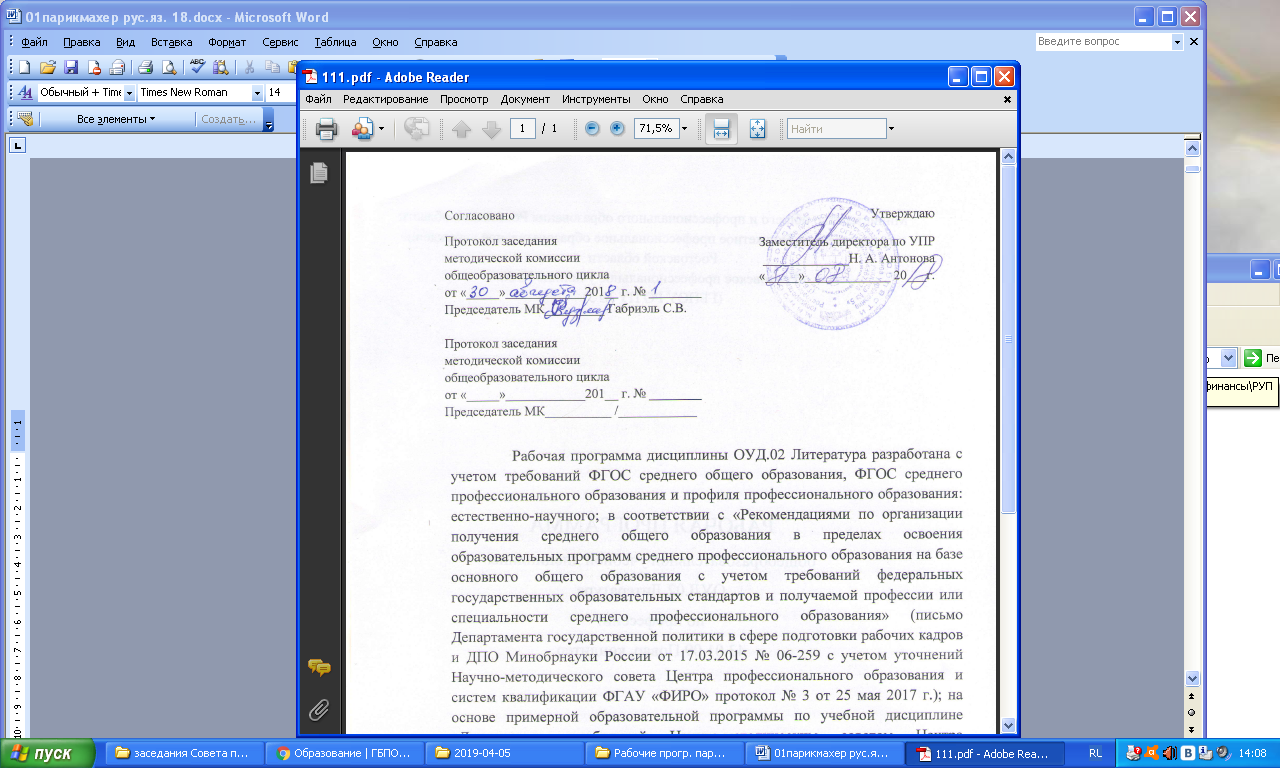  Рабочая программа учебной дисциплины ОУД.05 История разработана с учетом требований ФГОС среднего общего образования, ФГОС среднего профессионального образования и профиля профессионального образования естественно-научного; в соответствии с «Рекомендациями по организации получения среднего общего образования в пределах освоения образовательных программ  среднего профессионального образования на базе основного общего образования с учетом требований федеральных  государственных образовательных стандартов и получаемой профессии или специальности среднего профессионального  образования» (письмо Департамента государственной политики в сфере подготовки рабочих кадров и ДПО Минобрнауки России от 17.03.2015 № 06-259); с учетом уточнений  Научно-методического совета Центра профессионального образования и систем квалификаций ФГАУ «ФИРО» Протокол № 3 от 25 мая 2017 г.); на основе примерной образовательной программы по учебной дисциплине, одобренной Научно-методическим советом Центра профессионального образования ФГАУ «ФИРО» и рекомендованной для реализации основной профессиональной образовательной программы СПО на базе основного общего образования с получением среднего общего образования (Протокол № 2 от 26.03.2015 г.), Федеральный реестровый номер ООЦ-4-160620 от 20.06.2016 г. Организация-разработчик:государственное бюджетное профессиональное образовательное учреждение Ростовской области «Ростовское профессиональное училище № 5» (ГБПОУ РО ПУ № 5).Разработчик: Вороной С.В.- преподаватель истории и обществознания ГБПОУ  РО ПУ № 5 г. Ростов – на - Дону.СОДЕРЖАНИЕ Пояснительная записка ……………………………………………………. 4Общая характеристика учебной дисциплины «История»………………... 6Место учебной дисциплины в учебном плане…………………………….7Результаты освоения учебной дисциплины ………………………………7Содержание учебной дисциплины……………………………………….....9 Тематическое планирование ………………………………………….. ....34 Характеристика основных видов деятельности студентов………….....36  Учебно-методическое и материально-техническое обеспечение программы учебной дисциплины История»………………...57   Рекомендуемая литература…………………………………………………..58ПОЯСНИТЕЛЬНАЯ ЗАПИСКАПрограмма учебной дисциплины «История» предназначена для изучения истории в профессиональных образовательных организациях, реализующих образовательную программу среднего общего образования в пределах освоения основной профессиональной образовательной программы среднего профессионального образования (СПО) на базе основного общего образования при подготовке квалифицированных рабочих, служащих по профессии 43.01.09 Повар, кондитер. Рабочая программа учебной дисциплины ОУД. 05. История  разработана с учетом требований ФГОС среднего общего образования, ФГОС среднего профессионального образования,  в соответствии с «Рекомендациями по организации получения среднего общего образования в пределах освоения образовательных программ  среднего профессионального образования на базе основного общего образования с учетом требований федеральных  государственных образовательных стандартов и получаемой профессии или специальности среднего профессионального  образования» (письмо Департамента государственной политики в сфере подготовки рабочих кадров и ДПО Минобрнауки России от 17.03.2015 № 06-259 с учетом уточнений  Научно-методического совета Центра профессионального образования и систем квалификаций ФГАУ «ФИРО» Протокол № 3 от 25 мая 2017 г.); с учетом Примерной основной образовательной программы среднего общего образования, одобренной решением федерального учебно-методического объединения по общему образованию (протокол от 28 июня 2016 г. № 2/16-з). Федеральный реестровый номер ООЦ-4-160620 от 20.06.2016 г.Содержание программы «История» направлено на достижение следующих целей: – формирование у молодого поколения исторических ориентиров самоидентификации в современном мире, гражданской идентичности личности; – формирование понимания истории как процесса эволюции общества, цивилизации и истории как науки; – усвоение интегративной системы знаний об истории человечества при особом внимании к месту и роли России во всемирно-историческом процессе; – развитие способности у обучающихся осмысливать важнейшие исторические события, процессы и явления; – формирование у обучающихся системы базовых национальных ценностей на основе осмысления общественного развития, осознания уникальности каждой личности, раскрывающейся полностью только в обществе и через общество; – воспитание обучающихся в духе патриотизма, уважения к истории своего Отечества как единого многонационального государства, построенного на основе равенства всех народов России. В программу включено содержание, направленное на формирование у студентов компетенций, необходимых для качественного освоения основной профессиональной образовательной программы СПО на базе основного общего образования с получением среднего общего образования – программы подготовки квалифицированных рабочих, служащих (ППКРС).ОБЩАЯ ХАРАКТЕРИСТИКА УЧЕБНОЙ ДИСЦИПЛИНЫ «ИСТОРИЯ»Содержание учебной дисциплины «История» ориентировано на осознание студентами базовых национальных ценностей российского общества, на формирование российской гражданской идентичности, на воспитание гражданина России, сознающего объективную необходимость выстраивания собственной образовательной траектории, непрерывного профессионального роста. Ключевые процессы, явления, факты всемирной и российской истории представлены в контексте всемирно-исторического процесса, в его социально-экономическом, политическом, этнокультурном и духовном аспектах. Особое внимание уделено историческим реалиям, оказавшим существенное влияние на «облик современности» как в России, так и во всем мире. Содержания учебной дисциплины «История» учитывает следующие принципы:— направленность содержания на развитие патриотических чувств обучающихся, воспитание у них гражданских качеств, толерантности мышления; — внимание к личностно-психологическим аспектам истории, которые проявляются, прежде всего, в раскрытии влияния исторических деятелей на ход исторического процесса; — акцент на сравнение процессов, происходивших в различных странах, показ общеисторических тенденций и специфики отдельных стран; — ориентация обучающихся на самостоятельный поиск ответов на важные вопросы истории, формирование собственной позиции при оценке ключевых исторических проблем. Основой учебной дисциплины «История» являются содержательные линии: историческое время, историческое пространство и историческое движение. В разделе программы «Содержание учебной дисциплины» они представлены как сквозные содержательные линии: – эволюция хозяйственной деятельности людей в зависимости от уровня развития производительных сил и характера экономических отношений; – процессы формирования и развития этнонациональных, социальных, религиозных и политических общностей; – образование и развитие государственности в последовательной смене форм и типов, моделей взаимоотношений власти и общества, эволюция политической системы; – социальные движения со свойственными им интересами, целями и противоречиями; – эволюция международных отношений; – развитие культуры разных стран и народов. Содержание учебной дисциплины «История» разработано с ориентацией на естественно-научный профиль  по профессии 43.01.09 Повар, кондитер. Это выражается через содержание обучения, количество часов, выделяемых на изучение отдельных тем программы, глубину их освоения обучающимися, через объем и характер практических занятий, виды внеаудиторной самостоятельной работы студентов.МЕСТО УЧЕБНОЙ ДИСЦИПЛИНЫ В УЧЕБНОМ ПЛАНЕУчебная дисциплина «История» изучается в общеобразовательном (профильном) цикле учебного плана ОПОП СПО на базе основного общего образования с получением среднего общего образования (ППКРС). РЕЗУЛЬТАТЫ ОСВОЕНИЯ УЧЕБНОЙ ДИСЦИПЛИНЫОсвоение содержания учебной дисциплины «История» обеспечивает достижение студентами следующих результатов: личностных: • сформированность российской гражданской идентичности, патриотизма, уважения к своему народу, чувств ответственности перед Родиной, гордости за свой край, свою Родину, прошлое и настоящее многонационального народа России, уважения к государственным символам (герб, флаг, гимн); • становление гражданской позиции как активного и ответственного члена российского общества, осознающего свои конституционные права и обязанности, уважающего закон и правопорядок, обладающего чувством собственного достоинства, осознанно принимающего традиционные национальные и общечеловеческие гуманистические и демократические ценности; • готовности к служению Отечеству, его защите; • сформированность мировоззрения, соответствующего современному уровню развития исторической науки и общественной практики, основанного на диалоге культур, а также различных форм общественного сознания, осознание своего места в поликультурном мире; • сформированность основ саморазвития и самовоспитания в соответствии с общечеловеческими ценностями и идеалами гражданского общества; готовность и способность к самостоятельной, творческой и ответственной деятельности; • толерантное сознание и поведение в поликультурном мире, готовность и способность вести диалог с другими людьми, достигать в нём взаимопонимания, находить общие цели и сотрудничать для их достижения; метапредметных: • умение самостоятельно определять цели деятельности и составлять планы деятельности; самостоятельно осуществлять, контролировать и корректировать деятельность; использовать все возможные ресурсы для достижения поставленных целей и реализации планов деятельности; выбирать успешные стратегии в различных ситуациях; • умение продуктивно общаться и взаимодействовать в процессе совместной деятельности, учитывать позиции других участников деятельности, эффективно разрешать конфликты; • владение навыками познавательной, учебно-исследовательской и проектной деятельности, навыками разрешения проблем; способность и готовность к самостоятельному поиску методов решения практических задач, применению различных методов познания; • готовность и способность к самостоятельной информационно-познавательной деятельности, включая умение ориентироваться в различных источниках исторической информации, критически ее оценивать и интерпретировать; • умение использовать средства информационных и коммуникационных технологий в решении когнитивных, коммуникативных и организационных задач с соблюдением требований эргономики, техники безопасности, гигиены, ресурсосбережения, правовых и этических норм, норм информационной безопасности; • умение самостоятельно оценивать и принимать решения, определяющие стратегию поведения, с учётом гражданских и нравственных ценностей; предметных: • сформированность представлений о современной исторической науке, её специфике, методах исторического познания и роли в решении задач прогрессивного развития России в глобальном мире; • владение комплексом знаний об истории России и человечества в целом, представлениями об общем и особенном в мировом историческом процессе; • сформированность умений применять исторические знания в профессиональной и общественной деятельности, поликультурном общении; • владение навыками проектной деятельности и исторической реконструкции с привлечением различных источников; • сформированность умений вести диалог, обосновывать свою точку зрения в дискуссии по исторической тематике.СОДЕРЖАНИЕ УЧЕБНОЙ ДИСЦИПЛИНЫТЕМАТИЧЕСКОЕ ПЛАНИРОВАНИЕПри реализации содержания  учебной дисциплины «История» в пределах освоения ОПОП СПО на базе основного общего образования с получением среднего общего образования (ППКРС)         максимальная учебная нагрузка студентов составляет: 171 час.         аудиторная (обязательная) нагрузка студентов, включая    практические занятия – 171 час.        Тематический планХАРАКТЕРИСТИКА ОСНОВНЫХ ВИДОВ УЧЕБНОЙ ДЕЯТЕЛЬНОСТИ СТУДЕНТОВКРИТЕРИИ ОЦЕНКИ ЗНАНИЙ, УМЕНИЙ И НАВЫКОВ ОБУЧАЮЩИХСЯ ПО  ДИСЦИПЛИНЕ «ИСТОРИЯ»     Проверка знаний, умений и навыков учащихся осуществляется посредством устных и письменных  форм.        Устные формы контроля: беседы, вопрос - ответ, решения заданий у доски, на карте с последующим комментарием и другое.      Письменные формы: тесты на проверку понимания и запоминания материала, контрольные работы, практические работы, самостоятельные работы и домашние задания (рефераты, презентации и другое).        Оценивание результатов обучения  по пятибалльной шкале:Критерии оценки устных ответов:Оценка «отлично» выставляется студенту, если он логично изложил содержание своего ответа на вопрос, при этом выявленные знания примерно соответствовали объему и глубине их раскрытия в учебнике базового уровня, полно, правильно излагает содержание вопроса, хорошо знает терминологию, полно отвечает на дополнительные вопросы; верно, в соответствии с вопросом, характеризует на базовом уровне основные социальные объекты и процессы, выделяя их существенные признаки, закономерности развития; объяснил причинно-следственные и функциональные связи названных социальных объектов; показал умение формулировать на основе приобретенных знаний собственные суждения и аргументы по определенным проблемам; проявил умения сравнивать социальные объекты, выявляя их общие черты и различия; устанавливать соответствия между существенными чертами и признаками социальных явлений; сопоставлять различные научные подходы.Оценка «хорошо» - знает основной материал, но отвечает сбивчиво, допускает неточности в терминологии и в ответе на дополнительные вопросы; допущены малозначительные ошибки или недостаточно полно раскрыто содержание вопроса, а затем, в процессе уточнения ответа, самостоятельно не даны необходимые поправки и дополнения; или не обнаружено какое-либо из необходимых для раскрытия данного вопроса умение.Оценка «удовлетворительно» - имеет только общие представления, затрудняетсяотвечать на дополнительные и уточняющие вопросы; в ответе допущены значительные ошибки, или в нем не раскрыты некоторые существенные аспекты содержания, или отвечающий не смог показать необходимые умения.Оценка «неудовлетворительно» - имеет неполные знания основного материала,допускает грубые ошибки при ответе, не отвечает на дополнительные вопросы; большинство важных фактов в ответе отсутствует, выводы не делаются; факты не соответствуют рассматриваемой проблеме, нет их сопоставления; неумение выделить ключевую проблему.Критерии оценки практической работы:Оценка «отлично» выставляется, если студент имеет глубокие знания учебного материала по теме практической работы, показывает усвоение взаимосвязи основных понятий используемых в работе; определяет взаимосвязи между показателями задачи, даёт правильный алгоритм решения; ориентируется в исторических картах учебного атласа, может найти нужную информацию и перенести её на контурную карту, может нанести на контурную карту основные данные по теме практической на память, разбирается в условных обозначениях; может делать анализ исторического текста, находить нужную информацию и правильно отвечать на вопросы к тексту; знает исторические термины по теме практической работы и может разгадать кроссворд с ними; верно соотносит фотографии и иллюстрации с исторической информацией, может делать анализ фото-, аудио-, видео-  источников исторической информации; умеет анализировать историческую информацию в виде графиков, таблиц, диаграмм отвечать на вопросы к ним и делать правильные выводы; умеет анализировать археологические артефакты и нумизматические источники и извлекать из них нужную информацию и верно отвечать на вопросы, связанные с ней.Оценка «хорошо» выставляется, если студент показал знание учебного материала, усвоил основную учебную литературу по теме практической работы, смог ответить почти полно на все заданные; студент демонстрирует знания теоретического и практического материала по теме практической работы, допуская незначительные неточности при решении задач, имея неполное понимание междисциплинарных связей при правильном выборе алгоритма решения задания; ставится за работу, выполненную на 3/4 полностью.Оценка «удовлетворительно» выставляется, если студент в целом освоил материал практической работы, но затрудняется с правильной оценкой предложенной задачи, даёт неполный ответ, требующий помощи преподавателя, выбор алгоритма решения задачи возможен при наводящих вопросах преподавателя; если студент правильно выполнил не менее 1/2 всей работы. 	Оценка «неудовлетворительно» ставится, если правильно выполнено менее 1/2 всей работы; выставляется студенту, если он имеет существенные пробелы в знаниях основного учебного материала практической работы, который полностью не раскрыл содержание вопросов, даёт неверную оценку ситуации, неправильно выбирает алгоритм действий.Критерии оценки контрольной работы:Оценка «отлично» ставится за работу, выполненную полностью без ошибок, возможен один недочет.Оценка «хорошо» ставится за работу, выполненную на 3/4 полностью, либо при наличии в ней не более одной негрубой ошибки и одного недочета, не более трех недочетов.Оценка «удовлетворительно» ставится, если студент правильно выполнил не менее 1/2 всей работы или допустил не более двух грубых ошибок и двух недочетов,  или не более одной грубой и одной негрубой ошибки и одного недочета, или не более двух-трех негрубых ошибок, или одной негрубой ошибки и трех недочетов, или при отсутствии ошибок, но при наличии четырех-пяти недочетов, допускает искажение фактов.Оценка «неудовлетворительно» ставится, если число ошибок и недочетов превысило норму для оценки 3 или правильно выполнено менее 1/2 всей работы.     Критерии оценки тестового задания:     Оценка уровня подготовки студентов зависит от количества  правильных  ответов: 100 – 90 %  - «отлично»;от  89 – 75%  - «хорошо»;от  74 – 50%  - «удовлетворительно»;ниже  50 %  - «неудовлетворительно».Критерии оценки самостоятельной работы (рефератов, докладов, эссе, презентаций, конспектов, таблиц и другое).Критерии оценки рефератов:Оценка «отлично» выставляется студенту, если выполнены все требования к написанию и защите реферата: если содержание реферата соответствует заявленной в названии тематике; реферат оформлен в соответствии с общими требованиями написания и техническими требованиями оформления реферата; реферат имеет чёткую композицию и структуру; в тексте реферата отсутствуют логические нарушения в представлении материала; корректно оформлены и в полном объёме представлены список использованной литературы и ссылки на использованную литературу в тексте реферата; обозначена проблема и обоснована её актуальность, сделан краткий анализ различных точек зрения на рассматриваемую проблему, сформулированы выводы, тема раскрыта полностью, выдержан объём, соблюдены требования к внешнему оформлению, даны правильные ответы на дополнительные вопросы. Отсутствуют факты плагиата.Оценка «хорошо» выставляется студенту, если основные требования к реферату и его защите выполнены, но при этом допущены недочёты. В частности, имеются неточности в изложении материала; отсутствует логическая последовательность в суждениях; не выдержан объём реферата; имеются упущения в оформлении; на дополнительные вопросы при защите даны неполные ответы. Реферат сдан с небольшим опозданием от необходимой даты. Отсутствуют факты плагиата.Оценка «удовлетворительно» выставляется студенту, если имеются существенные отступления от требований к реферированию. В частности: тема освещена лишь частично; есть логические нарушения в представлении материала; допущены фактические ошибки в содержании реферата или при ответе на дополнительные вопросы, отсутствует вывод, список литературы. Реферат сдан с большим опозданием от необходимой даты. Отсутствуют факты плагиата.Оценка «неудовлетворительно» - выставляется студенту, если тема реферата не раскрыта, обнаруживается существенное непонимание проблемы. Доказан факт плагиата. Реферат не сдан вообще. Критерии оценки презентации:Презентация должна содержать не менее 12-15 слайдов с использованием возможностей анимации и различного оформления. Приветствуется наличие в презентации звукового сопровождения (комментариев) и реальных примеров (картинок).Критерии оценки:Оценка «отлично» выставляется студенту, если презентация полностью отражает тему задания, презентация выполнена технически правильно, с соблюдением всех требований (приветствуется приведение в конце презентации дополнительных материалов или заданий для товарищей по группе: теста, либо кроссворда по данной теме, др.). Отсутствуют факты плагиата.Оценка «хорошо» выставляется студенту, если презентация полностью отражает тему задания, выполнена технически правильно, но есть нарушения в требованиях, предъявляемых для создания презентации, имеется не более двух недочетов в материале презентации. Презентация сдана с небольшим опозданием от необходимой даты. Отсутствуют факты плагиата.Оценка «удовлетворительно» выставляется студенту,  если презентация не полностью отражает тему задания, есть существенные нарушения в требованиях, предъявляемых для создания презентации, мало слайдов, есть не более двух грубых исторических  ошибок в материалах презентации. Презентация сдана с большим опозданием от необходимой даты. Отсутствуют факты плагиата.Оценка «неудовлетворительно» выставляется студенту,  если презентация не выполнена.Есть многочисленные грубые исторические ошибки. Доказан факт плагиата.Критерии итоговой оценки результатов учебной деятельности студентов:Оценка «отлично» – студент свободно и творчески владеет материалом, определенным программой; аргументировано, научно анализирует проблемы содержательной части предмета. Умеет использовать разнообразные источники знаний, систематически пополняет знания, умеет использовать знания при решении профессиональных вопросов. Умеет принимать участие в диалогах, доказывать собственное мнение. По итогам тестирования правильно отвечает на 90-100% вопросов.Оценка «хорошо» – студент хорошо владеет материалом, но имеет незначительные осложнения при ответе; требует незначительной помощи преподавателя при выборе направления ответа и допускает незначительные ошибки, неточную аргументацию. Владеет несколькими методами познания, но имеет незначительные трудности при диалоговой беседе и доказательстве собственного мнения. По итогам тестирования правильно отвечает 70-89% вопросов.Оценка «удовлетворительно» – студент пользуется только отдельными знаниями дисциплины, нарушает логику ответа, ответ недостаточно самостоятельный, допускаются существенные ошибки в знаниях и пояснении вопросов дисциплины, язык упрощен; преподаватель постоянно корректирует ответ студента. Студенту тяжело поддерживать беседу, не хватает доказательств и обоснований собственной точки зрения. По итогам тестирования правильно отвечает на 50-69% вопросов.Оценка «неудовлетворительно» – студент не владеет необходимыми знаниями, не владеет практическими навыками дисциплины. По итогам тестирования правильно отвечает на 0-49% вопросов.УЧЕБНО-МЕТОДИЧЕСКОЕ И МАТЕРИАЛЬНО-ТЕХНИЧЕСКОЕ ОБЕСПЕЧЕНИЕ ПРОГРАММЫ УЧЕБНОЙ ДИСЦИПЛИНЫ «ИСТОРИЯ»Освоение программы учебной дисциплины «История» предполагает наличие в профессиональной образовательной организации, реализующей образовательную программу среднего общего образования в пределах освоения ОПОП СПО на базе основного общего образования, учебного кабинета.Помещение кабинета истории удовлетворяет требованиям Санитарно-эпидемиологических правил и нормативов (СанПиН 2.4.2 № 178-02) и оснащено типовым оборудованием, указанным в настоящих требованиях, в том числе учебной мебелью и средствами обучения, достаточными для выполнения требований к уровню подготовки обучающихся.В кабинете есть мультимедийное оборудование, посредством которого участники образовательного процесса могут просматривать визуальную информацию по истории, создавать презентации, видеоматериалы, иные документы.В состав учебно-методического и материально-технического обеспечения программы учебной дисциплины « История» входят:- многофункциональный комплекс преподавателя;- комплект технической документации, в том числе паспорта на средства обучения, инструкции по их использованию и технике безопасности;- библиотечный фонд.В библиотечный фонд входят учебники, учебно-методические комплекты (УМК), обеспечивающие освоение учебной дисциплины «История», рекомендованные или допущенные для использования в профессиональных образовательных организациях, реализующих образовательную программу среднего общего образования в пределах освоения ОПОП СПО на базе основного общего образования.В библиотечном фонде имеется  энциклопедии, справочники, научная и научно-популярная литература и др. по вопросам исторического образования.В процессе освоения программы учебной дисциплины «История» студенты  имеют возможность доступа к электронным  учебным  материалам  по истории (электронные книги, практикумы, тесты и др.).РЕКОМЕНДУЕМАЯ ЛИТЕРАТУРАДля студентовОсновная:1.Аверьянов К. А., Ромашов С. А. Смутное время: Российское государство в начале ХVII в.: исторический атлас. –М., 2015.2.Артасов И. А. Данилов А. А., Крицкая Н. Ф., Мельникова О. Н. Я сдам ЕГЭ! История: модульный курс: практикум и диагностика. –М., 2017.3.Артемов В.в., Лубченков Ю.Н. История: в 2 ч.: учебник для студентов профессиональных образовательных организаций, осваивающих профессии и специальности СПО. – М., 2017.4.Артемов В.В., Лубченков Ю.Н. История: Дидактические материалы: учеб. пособие для студентов профессиональных образовательных организаций, осваивающих профессии и специальности СПО. – М., 2017.5.Артемов В.В., Лубченков Ю.Н. История: электронный учебно-методический комплекс.–М., 2017.6.Булдаков В. П., Леонтьева Т. Г. Война, породившая революцию. – М.,2015.7.Вторая мировая война в истории человечества: 1939—1945 гг. Материалы международной научной конференции / Под ред. С. В. Девятова и др. – М., 2015.8.Дорожина Н. И. Современный урок истории. – М., 2017.9.Древняя Русь в средневековом мире: энциклопедия. / Сост. Е. А. Мельникова, В. Я. Петрухин. –М., 2014.10.Краткий курс истории ВКП(б). Текст и его история. В 2 ч. / Сост. М. В. Зеленов, Д. Бренденберг. – М., 2014.11.Критический словарь Русской революции: 1914—1921 гг. / Сост. Э. Актон, У. Г. Розенберг, В. Ю. Черняев. СПб, 2014.12.Мусатов В. Л. Второе «освобождение» Европы. –М., 2016. 13.Розенталь И. С., Валентинов Н. и другие. ХХ век глазами современников. –М., 2015.14.Победа-70: реконструкция юбилея / Под ред. Г. А. Бордюгова. –М., 2015.15.Формирование территории Российского государства. ХVI — начало ХХ в. (границы и геополитика) / Под ред. Е. П. Кудрявцевой. – М., 2015.Для преподавателей:1.Конституция Российской Федерации (принята всенародным голосованием 12.12.1993) (с учетом поправок, внесенных Законами РФ о поправках к Конституции РФ от 30.12.2008 N 6-ФКЗ, от 30.12.2008 N 7-ФКЗ) // СЗ РФ. - 2009. - N 4. - Ст. 4452.Об образовании в Российской Федерации: федер. закон от 29.12. 2012 № 273-ФЗ (в ред. Федеральных законов от 07.05.2013 № 99-ФЗ, от 07.06.2013 № 120-ФЗ, от 02.07.2013 № 170-ФЗ, от 23.07.2013 № 203-ФЗ, от 25.11.2013 № 317-ФЗ, от 03.02.2014 № 11-ФЗ, от 03.02.2014 № 15-ФЗ, от 05.05.2014 № 84-ФЗ, от 27.05.2014 № 135-ФЗ, от 04.06.2014 № 148-ФЗ, с изм., внесенными Федеральным законом от 04.06.2014 № 145-ФЗ)3.Федеральный государственный образовательный стандарт среднего (полного) общего образования, утвержденный приказом Минобрнауки России 17 мая 2012 г. № 413, Зарегистрировано в Минюсте РФ 07.06.2012 N 24480.4.Приказ Министерства образования и науки РФ от 31 декабря 2015 г. N 1578 "О внесении изменений в федеральный государственный образовательный стандарт среднего общего образования, утвержденный приказом Министерства образования и науки Российской Федерации от 17 мая 2012 г. N413"5.Рекомендации по организации получения среднего общего образования в пределах освоения образовательных программ среднего профессионального образования на базе основного общего образования с учетом требований федеральных государственных образовательных стандартов и получаемой профессии или специальности среднего профессионального образования (письмо Департамента государственной политики в сфере подготовки рабочих кадров и ДПО Минобрнауки России от 17.03.2015 № 06-259).6.История России. 1945 – 2008 гг. Книга для учителя / под ред. А. В. Филиппова – М.: 2008.7.Методика преподавания истории в общеобразовательной школе. Пособие для учителей. Под ред. Берельковский И.В., Павлов Л.С., М., 2001.8.Короткова М.В., Студеникин М.Т.  Методика обучения истории в схемах, таблицах, описаниях. М., 1999.9.Студеникин М.Т.  Методика преподавания истории в школе. М., 2000.10.Вяземский Е.Е., Стрелова О.Ю. Теория и методика преподавания истории. М., 2003.11.Ежова С.А., Лебедева И.М. и др. Методика преподавания истории в средней школе. М., 1986.12.Шоган В.В. Методика преподавания истории в школе. Ростов н/Д. 2007.Интернет- ресурсы1.http://www.gumer.info/ — Библиотека Гумер.2.http://www.hist.msu.ru/ER/Etext/PICT/feudal.htm — Библиотека Исторического факультета МГУ.3.http://www.bibliotekar.ru — Библиотекарь. Ру: электронная библиотека нехудожественной литературы по русской и мировой истории, искусству, культуре, прикладным наукам.4.http://militera.lib.ru/ — военная литература: собрание текстов.5.http://intellect-video.com/russian-history/ — история России и СССР: онлайн-видео.6.http://www.historicus.ru/ — Историк: общественно-политический журнал.7.http://statehistory.ru — История государства.8.http://www.august-1914.ru/ — Первая мировая война: Интернет-проект.9.http://www.rusrevolution.info/ — революция и Гражданская война: Интернет-проект.10.http://www.avorhist.ru/ — Русь Древняя и Удельная.11.http://centant.spbu.ru/— электронная библиотека исторического факультета СПбГУ, «ЦЕНТР АНТИКОВЕДЕНИЯ».12.http://annales.info/ - Книги и статьи по истории, археологии и этнографии.Примерная основная образовательная программа среднего общего образования, одобренная решением федерального учебно-методического объединения по общему образованию (протокол от 28 июня 2016 г. № 2/16-з).Наименование разделов и темСодержание учебного материала, практические занятия, самостоятельная работа обучающихся.Объем часовУровень освоения1234Введение. Значение изучения истории. Проблема достоверности исторических знаний. Исторические источники, их виды, основные методы работы с ними. Вспомогательные исторические дисциплины. Историческое событие и исторический факт. Концепции исторического развития (формационная, цивилизационная, их сочетание). Периодизация всемирной истории. История России – часть всемирной истории.12Раздел 1. Древнейшая стадия истории человечества.6Тема 1.1. Происхождение человека (антропогенез). Источники знаний о древнейшем человеке. Проблемы антропогенеза. Древнейшие виды человека. Расселение древнейших людей по земному шару. Появление человека современного вида. Палеолит. 12Тема 1.2. Условия жизни,  социальные отношения первобытных людей.Условия жизни и занятия первобытных людей. Достижения людей палеолита. Социальные отношения. Родовая община. Формы первобытного брака.  12Тема 1.3. Первобытная культура и религия.Причины зарождение и особенности первобытной религии и искусства. Археологические памятники палеолита на территории России. 12Тема 1.4. Неолитическая  революция.Понятие «неолитическая революция». Причины неолитической революции. Зарождение производящего хозяйства, появление земледелия и животноводства. Прародина производящего хозяйства. Последствия неолитической революции. Древнейшие поселения земледельцев и животноводов. Неолитическая революция на территории современной России. Первое и второе общественное разделение труда. Появление ремесла и торговли. Начало формирования народов. Индоевропейцы и проблема их прародины. Эволюция общественных отношений, усиление неравенства. Соседская община. Племена и союзы племен. Укрепление власти вождей. Возникновение элементов государственности. Древнейшие города.12Практическое занятие № 1. Археологические памятники первобытной эпохи.13Диагностическая срезовая работа.13Раздел 2. Цивилизации древнего мира.8Тема 2.1. Древнейшие государства Востока.Понятие цивилизации. Особенности цивилизаций Древнего мира – древневосточной и античной. Специфика древнеегипетской цивилизации. Города-государства Шумера. Вавилон. Законы царя Хаммурапи. Финикийцы и их достижения. Древние евреи в Палестине. Хараппская цивилизация Индии. Индия под властью ариев. Зарождение древнекитайской цивилизации.12Тема 2.2. Великие державы Древнего Востока.Предпосылки складывания великих держав, их особенности. Последствия появления великих держав. Хеттское царство. Ассирийская военная держава. Урарту. Мидийско-Персидская держава – крупнейшее государство Древнего Востока. Государства Индии. Объединение Китая. Империи Цинь и Хань.12Тема 2.3.Древняя Греция.Особенности географического положения и природы Греции. Минойская и микенская цивилизации. Последствия вторжения дорийцев в Грецию. Складывание полисного строя. Характерные черты полиса. Великая греческая колонизация и ее последствия. Развитие демократии в Афинах. Спарта и ее роль в истории Древней Греции. Греко-персидские войны, их ход, результаты, последствия. Расцвет демократии в Афинах. Причины и результаты кризиса полиса. Македонское завоевание Греции. Походы Александра Македонского и их результаты. Эллинистические государства – синтез античной и древневосточной цивилизации.12Тема 2.4. Древний Рим.Рим в период правления царей. Рождение Римской республики и особенности управления в ней. Борьба патрициев и плебеев, ее результаты. Римские завоевания. Борьба с Карфагеном. Превращение Римской республики в мировую державу. Система управления в Римской республике. Внутриполитическая борьба, гражданские войны. Рабство в Риме, восстание рабов под предводительством Спартака. От республики к империи. Римская империя: территория, управление. Периоды принципата и домината. Рим и провинции. Войны Римской империи. Римляне и варвары. Кризис Римской империи. Поздняя империя. Эволюция системы императорской власти. Колонат. Разделение Римской империи на Восточную и Западную. Великое переселение народов и падение Западной Римской империи.12Тема 2.5. Религии  и философские учения Древнего мира.Особенности религиозных воззрений Древнего Востока. Зороастризм. Иудаизм. Буддизм – древнейшая мировая религия. Зарождение конфуцианства в Китае. Религиозные представления древних греков и римлян. Античная философия. Возникновение христианства. Особенности христианского вероучения и церковной структуры. Превращение христианства в государственную религию Римской империи.12Тема 2.6. Культура и быт Древнего  Востока.Особенности культуры Древнего Востока. Достижения культуры Древнего Востока. Искусство и наука стран Древнего Востока12Тема 2.7. Культура и быт Древней Греции  и Древнего Рима.Достижения культуры Древней Греции. Особенности древнеримской культуры. Античная наука, литература, архитектура, изобразительное искусство. Античная культура как фундамент современной мировой культуры.12Практическое занятие № 2. История, культура  стран Древнего мира.13Раздел 3.  Цивилизации Запада и Востока в Средние века.15Тема 3.1. Великое переселение народов и образование варварских королевств в Европе.Средние века: понятие, хронологические рамки, периодизация. Варвары и их вторжения на территорию Римской империи. Крещение варварских племен. Варварские королевства, особенности отношений варваров и римского населения в различных королевствах. Синтез позднеримского и варварского начал в европейском обществе раннего Средневековья. Варварские правды.12Тема 3.2. Возникновение ислама. Арабские завоевания.Арабы. Мухаммед и его учение. Возникновение ислама. Основы мусульманского вероучения. Образование Арабского халифата. Арабские завоевания. Мусульмане и христиане. Халифат Омейядов и Аббасидов. Распад халифата. Культура исламского мира. Архитектура, каллиграфия, литература. Развитие науки. Арабы как связующеё звено между культурами античного мира и средневековой Европы.12Тема 3.3.  Византийская империя.Территория Византии. Византийская империя: власть, управление. Расцвет Византии при Юстиниане. Попытка восстановления Римской империи. Кодификация права. Византия и славяне, славянизация Балкан. Принятие христианства славянскими народами. Византия и страны Востока. Турецкие завоевания и падение Византии. Культура Византии. Сохранение и переработка античного наследия.Искусство, иконопись, архитектура. Человек в византийской цивилизации. Влияние Византии на государственность и культуру России.12Тема 3.4.  Индия, Китай  в Средние века.Средневековая Индия. Ислам в Индии. Делийский султанат. Культура средневековой Индии. Особенности развития Китая. Административно-бюрократическая система. Империи Суй, Тан. Свержение монгольского владычества в Китае, империя Мин. 12Тема 3.5. Монголия, Япония в Средние века.Монголы. Чингисхан. Монгольские завоевания, управление державой. Распад Монгольской империи. Империя Юань в Китае. Становление и эволюция государственности в Японии. Самураи. Правление сёгунов.12Тема 3.6. Империя Карла Великого. Феодальная раздробленность в Европе.Королевство франков. Военная реформа Карла Мартела и ее значение. Франкские короли и римские папы. Карл Великий, его завоевания и его держава. Каролингское возрождение. Распад Каролингской империи. Причины и последствия феодальной раздробленности. Британия в раннее Средневековье. Норманны и их походы. Нормандское завоевание Англии.12Тема 3.7. Основные черты западноевропейского феодализма.Средневековое общество. Феодализм: понятие, основные черты. Феодальное землевладение, вассально-ленные отношения. Причины возникновения феодализма. Структура и сословия средневекового общества. Крестьяне, хозяйственная жизнь, крестьянская община. Феодалы. Феодальный замок. Рыцари, рыцарская культура.12Тема 3.8. Средневековый западноевропейский город.Города Средневековья, причины их возникновения. Развитие ремесла и торговли. Коммуны и сеньоры. Городские республики. Ремесленники и цехи. Социальные движения. Повседневная жизнь горожан. Значение средневековых городов.12Тема 3.9. Католическая церковь в Средние века. Крестовые походы. Гуситские войны.Христианская церковь в Средневековье. Церковная организация и иерархия. Усиление роли римских пап. Разделение церквей, католицизм и православие. Духовенство, монастыри, их роль в средневековом обществе. Клюнийская реформа, монашеские ордена. Борьба пап и императоров Священной Римской империи. Папская теократия. Крестовые походы, их последствия. Ереси в Средние века: причины их возникновения и распространения. Инквизиция. Упадок папства. Политический и культурный подъём в Чехии. Ян Гус.  Гуситские войны и их последствия.12Тема 3.10. Зарождение централизованных государств в Европе.Англия и Франция в Средние века. Держава Плантагенетов. Великая хартия вольностей. Франция под властью Капетингов на пути к единому государству. Оформление сословного представительства (Парламент в Англии, Генеральные штаты во Франции). Столетняя война и ее итоги. Перемены во внутренней жизни европейских стран. «Чёрная смерть» и её последствия. Изменения в положении трудового населения. Жакерия. Восстание Уота Тайлера. Завершение складывания национальных государств. Окончательное объединение Франции. Война Алой и Белой розы в Англии. Укрепление королевской власти в Англии.12Тема 3.11. Испания, Португалия, Османская империя.Османское государство и падение Византии. Рождение Османской империи и государства Европы. Пиренейский полуостров в Средние века. Реконкиста. Образование Испании и Португалии. 12Тема 3.12. Средневековая культура Западной Европы. Начало Ренессанса.Особенности и достижения средневековой культуры. Наука и богословие. Духовные ценности Средневековья. Школы и университеты. Художественная культура (стили, творцы, памятники искусства). Изобретение книгопечатания и последствия этого события. Гуманизм. Начало Ренессанса (Возрождения). Культурное наследие европейского Средневековья.12Тема 3.13. Средневековая культура и быт стран Востока.Достижения средневековой культуры стран Востока, её особенности. Наука, литература, архитектура, изобразительное искусство, быт стран Востока в средние века. Китайская культура и её влияние на соседние народы. Культура средневековой Индии.12Практическое занятие № 3. История и культура стран Средневековья.13Контрольная работа по разделам Введение, №1, 2, 3.13Раздел 4. От Древней Руси к Российскому государству.12Тема 4.1. Восточные славяне в VII—VIII вв.Восточные славяне: происхождение, расселение, занятия, общественное устройство. Взаимоотношения с соседними народами и государствами. 12Тема 4.2. Образование государства на Руси,  деятельность первых князейПредпосылки и причины образования Древнерусского государства. Новгород и Киев — центры древнерусской государственности. Варяжская проблема. Формирование княжеской власти (князь и дружина, полюдье). Первые русские князья, их внутренняя и внешняя политика. Походы Святослава.12Тема 4.3. Крещение Руси и его значение.Начало правления князя Владимира Святославича. Организация защиты Руси от кочевников. Крещение Руси: причины, основные события, значение. Христианство и язычество. Церковная организация на Руси. Монастыри. Распространение культуры и письменности.12Тема 4.4. Общество Древней Руси.Социально-экономический и политический строй Древней Руси. Земельные отношения. Свободное и зависимое население. Древнерусские города, развитие ремесел и торговли. Русская Правда. Политика Ярослава Мудрого и Владимира Мономаха. Древняя Русь и ее соседи.12Тема 4.5. Феодальная раздробленность на Руси.Политическая раздробленность: причины и последствия. Крупнейшие самостоятельные центры Руси, особенности их географического, социально-политического и культурного развития. Новгородская земля. Владимиро-Суздальское княжество. Зарождение стремления к объединению русских земель.12Тема 4.6. Древнерусская культура и быт домонгольского периода..Особенности древнерусской культуры. Возникновение письменности. Летописание. Литература (слово, житие, поучение, хождение). Былинный эпос. Деревянное и каменное зодчество. Живопись (мозаики, фрески). Иконы. Декоративно-прикладное искусство. Развитие местных художественных школ.12Тема 4.7. Борьба Руси с иноземными захватчиками в 13 в.Монгольское нашествие. Сражение на Калке. Поход монголов на Северо-Западную Русь. Героическая оборона русских городов. Походы монгольских войск на Юго-Западную Русь и страны Центральной Европы. Значение противостояния Руси монгольскому завоеванию. Борьба Руси против экспансии с Запада. Александр Ярославич. Невская битва. Ледовое побоище. Зависимость русских земель от Орды и ее последствия. Борьба населения русских земель против ордынского владычества.12Тема 4.8. Начало возвышения Москвы.Причины и основные этапы объединения русских земель. Москва и Тверь: борьба за великое княжение. Причины и ход возвышения Москвы. Московские князья и их политика. Княжеская власть и церковь. Дмитрий Донской. Начало борьбы с ордынским владычеством. Куликовская битва, ее значение.12Тема 4.9. Внутренняя политика Ивана III и Василия III.Русь при преемниках Дмитрия Донского. Феодальная война второй четверти XV в., ее итоги. Автокефалия Русской православной церкви. Иван III. Усиление великокняжеской власти. Судебник 1497 г. Происхождение герба России. Система землевладения. Положение крестьян, ограничение их свободы. Предпосылки и начало складывания крепостнической системы. Отношения между Москвой и Ордой, Москвой и Литвой. Присоединение Новгорода. Завершение объединения русских земель. Прекращение зависимости Руси от Золотой Орды. Войны с Казанью, Литвой, Ливонским орденом и Швецией. Образование единого Русского государства и его значение. 12Тема 4.10. Внешняя политика Ивана III и Василия III.Отношения между Москвой и Ордой, Москвой и Литвой. Присоединение Новгорода. Завершение объединения русских земель. Прекращение зависимости Руси от Золотой Орды. Войны с Казанью, Литвой, Ливонским орденом и Швецией. Образование единого Русского государства и его значение.12Практическое занятие № 4. Предпосылки и причины образования Древнерусского государства.13Контрольная работа за 1 семестр13Раздел 5. Россия в ХVI – ХVII вв.: от великого княжества к царству.12Тема 5.1.  Внутренняя политика Ивана Грозного.Россия в период боярского правления. Иван IV. Избранная рада. Реформы 1550-х гг. и их значение. Становление приказной системы. Укрепление армии. Стоглавый собор. Расширение территории государства, его многонациональный характер. Опричнина, споры о ее смысле. Последствия опричнины. Россия в конце XVI в., нарастание кризиса. Учреждение патриаршества. Закрепощение крестьян.12Тема 5.2.  Внешняя политика Ивана Грозного.Походы на Казань. Присоединение Казанского и Астраханского ханств, борьба с Крымским ханством, покорение Западной Сибири. Ливонская война, ее итоги и последствия.12Тема 5.3. Смутное время начала XVII в. Предпосылки,  причины, начало.Царствование Б. Годунова. Смута: причины, участники, последствия. Лжедмитрий Первый. 12Тема 5.4.  Смута нач. XVII в. Восстание И. Болотникова. Лжедмитрий II. Борьба с интервентами.Восстание под предводительством И. Болотникова. Вмешательство Речи Посполитой и Швеции в Смуту. Оборона Смоленска. Освободительная борьба против интервентов. Патриотический подъем народа. Окончание Смуты и возрождение российской государственности. Ополчение К. Минина и Д. Пожарского. Освобождение Москвы. Начало царствования династии Романовых.12Тема 5.5. Экономическое и социальное развитие России в XVII в. Экономические последствия Смуты. Восстановление хозяйства. Новые явления в экономике страны: рост товарно-денежных отношений, развитие мелкотоварного производства, возникновение мануфактур. Развитие торговли, начало формирования всероссийского рынка. Окончательное закрепощение крестьян. 12Тема 5.6. Народные движения в XVII в.Народные движения в XVII в.: причины, формы, участники. Городские восстания. Восстание под предводительством С.Т. Разина.12Тема 5.7. Становление абсолютизма в России. в ХVII в.Усиление царской власти. Развитие приказной системы. Преобразования в армии. Начало становления абсолютизма. Власть и церковь. Реформы патриарха Никона. Церковный раскол. Протопоп Аввакум. 12Тема 5.8. Внешняя политика России в ХVII в.Внешняя политика России в XVII в. Взаимоотношения с соседними государствами и народами. Россия и Речь Посполитая. Смоленская война. Присоединение к России Левобережной Украины и Киева. Отношения России с Крымским ханством и Османской империей. Освоение Сибири и Дальнего Востока. Русские первопроходцы.12Тема 5.9. Культура и быт Руси конца XIII — XV вв.Культура XIII—XV вв. Летописание. Важнейшие памятники литературы (памятники куликовского цикла, сказания, жития, хождения). Развитие зодчества (Московский Кремль, монастырские комплексы-крепости). Расцвет иконописи (Ф. Грек, А. Рублев). 12Тема 5.10. Культура и быт Руси в XVI - XVII вв.Культура XVI в. Книгопечатание (И. Федоров). Публицистика. Зодчество (шатровые храмы). «Домострой». Культура XVII в. Традиции и новые веяния, усиление светского характера культуры. Образование. Литература: новые жанры (сатирические повести, автобиографические повести), новые герои. Зодчество: основные стили и памятники. Живопись (С. Ушаков).12Практическое занятие № 5. Смута и возрождение российской государственности.13Контрольная работа по разделу №4-5.13Раздел 6. Страны Запада и Востока в ХVI – ХVIII вв.16Тема 6.1. Экономическое развитие в Западной Европе  в ХVI – ХVII вв.Новые формы организации производства. Накопление капитала. Зарождение ранних капиталистических отношений. Мануфактура. Открытия в науке, усовершенствование в технике, внедрение технических новинок в производство. Революции в кораблестроении и военном деле. Совершенствование огнестрельного оружия. Развитие торговли и товарно-денежных отношений. Революция цен и ее последствия.12Тема 6.2.  Великие географические открытия. Великие географические открытия, их технические, экономические и интеллектуальные предпосылки. Поиски пути в Индию и открытие Нового Света (Х. Колумб, Васко да Гама, Ф. Магеллан). Разделы сфер влияния и начало формирования колониальной системы. Испанские и португальские колонии в Америке. Политические, экономические и культурные последствия Великих географических открытий.12Тема 6.3. Возрождение и гуманизм в Западной Европе.Эпоха Возрождения. Понятие «Возрождение». Истоки и предпосылки становления культуры Ренессанса в Италии. Гуманизм и новая концепция человеческой личности. Идеи гуманизма в Северной Европе. Влияние гуманистических идей в литературе, искусстве и архитектуре. Высокое Возрождение в Италии. Искусство стран Северного Возрождения.12Тема 6.4. Реформация и контрреформация.Понятие «протестантизм». Церковь накануне Реформации. Гуманистическая критика церкви. Мартин Лютер. Реформация в Германии, лютеранство. Религиозные войны.Крестьянская война в Германии. Жан Кальвин и распространение его учения. Новая конфессиональная карта Европы. Контрреформация и попытки преобразований в католическом мире. Орден иезуитов.12Тема 6.5. Становление абсолютизма в европейских странах.Абсолютизм как общественно-политическая система. Абсолютизм в Испании. Испания и империя Габсбургов в XVII – XVIII вв. Англия в эпоху Тюдоров. Превращение Англии в великую морскую державу при Елизавете I. «Просвещённый абсолютизм», его значение и особенности в монархии Габсбургов. Абсолютизм во Франции. Религиозные войны и правление Генриха IV. Франция при кардинале Ришелье. Фронда. Людовик XIV – «король-солнце». «Просвещённый абсолютизм», его значение и особенности в Пруссии.  Общие черты и особенности абсолютизма в странах Европы.12Тема 6.6.  Революция в Нидерландах 1566-1609гг.Предпосылки и причины революции в Нидерландах. Причины поражения империи Габсбургов. Итоги революции в Нидерландах.12Тема 6.7. Английская революция 17 века. Причины и начало революции в Англии. Демократические течения в революции. Провозглашение республики. Протекторат О. Кромвеля. Реставрация монархии. Итоги, характер и значение Английской революции. «Славная революция». 12Тема 6.8. Промышленный переворот в Англии в 18 в.Подъем мануфактурного производства. Начало промышленной революции. Изменения в социальной структуре общества.12Тема 6.9.Международные отношения в XVII—XVIII вв.Религиозные, экономические и колониальные противоречия. Причины, ход, особенности, последствия Тридцатилетней войны. Вестфальский мир и его значение. Гегемония Франции в Европе во второй половине ХVII в. Династические войны XVIII в. Война за испанское наследство, Война за австрийское наследство. Семилетняя война – прообраз мировой войны.12Тема 6.10. Культура эпохи Просвещения в Европе в XVII—XVIII вв.Новые художественные стили: классицизм, барокко, рококо. Крупнейшие писатели, художники, композиторы. Просвещение: эпоха и идеология. Развитие науки, важнейшие достижения. Идеология Просвещения и значение ее распространения. Учение о естественном праве и общественном договоре. Вольтер, Ш. Монтескьё, Ж.-Ж. Руссо.12Тема 6.11. Война за независимость и образование США.Причины борьбы английских колоний в Северной Америке за независимость. Начало освободительного движения. Декларация независимости США. Образование США. Война за независимость как первая буржуазная революция в США. Конституция США. Билль о правах.12Тема 6.12. Французская революция конца XVIII в.Предпосылки и причины Французской революции конца XVIII в. Начало революции. Декларация прав человека и гражданина. Конституционалисты, жирондисты и якобинцы. Конституция 1791 г. Начало революционных войн. Свержение монархии и установление республики. Якобинская диктатура. Террор. Падение якобинцев. От термидора к брюмеру. Установление во Франции власти Наполеона Бонапарта. Итоги революции. Международное значение революции.12Тема 6.13.  Турция, Индия, Китай в XVI – XVIII вв.Османские завоевания в Европе. Борьба европейских стран с османской опасностью. Внутренний строй Османской империи и причины ее упадка. Маньчжурское завоевание Китая. Империя Цин и ее особенности. Начало проникновения европейцев в Китай. Цинская политика изоляции. Европейские колонизаторы в Индии. Захват Индии Англией и его последствия.12Тема 6.14.   Япония, Африка,  Латинская Америка в XVI – XVIII вв.Колониальные захваты Англии, Голландии и Франции. Колониальное соперничество. Складывание колониальной системы. Колонизаторы и местное население. Значение колоний для развития стран Западной Европы. Испанские и португальские колонии Америки, ввоз африканских рабов. Английские колонии в Северной Америке: социально-экономическое развитие и политическое устройство. Рабовладение. Сёгунат Токугавы в Японии.12Практическое занятие № 6. Великие географические открытия и их последствия.13Контрольная работа по разделу № 6.13Раздел 7. Россия в конце ХVII – ХVIII вв.: от царства к империи.9Тема 7.1. Внутренняя политика, экономические отношения в нач.18 в. в России.Дискуссии о Петре I, значении и цене его преобразований. Начало царствования Петра I. Стрелецкое восстание. Правление царевны Софьи. Начало самостоятельного правления Петра I. Первые преобразования. Провозглашение России империей. Государственные реформы Петра I. Реорганизация армии. Реформы государственного управления (учреждение Сената, коллегий, губернская реформа и др.). Указ о единонаследии. Табель о рангах. Утверждение абсолютизма. Церковная реформа. Развитие экономики. Политика протекционизма и меркантилизма. Подушная подать. Введение паспортной системы. Социальные движения. Итоги и цена преобразований Петра Великого.12Тема 7.2. Внешняя политика Петра I.Правление царевны Софьи. Крымские походы В. В. Голицына. Начало самостоятельного правления Петра I. Азовские походы. Великое посольство. Северная война: причины, основные события, итоги. Значение Полтавской битвы. Прутский и Каспийский походы.12Тема 7.3. Экономическое и социальное развитие  России в сер. XVIII в.  Развитие промышленности и торговли во второй четверти – конце ХVIII в. Рост помещичьего землевладения. Основные сословия российского общества, их положение. Усиление крепостничества. 12Тема 7.4.  Внутренняя и внешняя политика России в сер. XVIII в.Дворцовые перевороты: причины, сущность, последствия. Внутренняя и внешняя политика преемников Петра I. Расширение привилегий дворянства. Русско-турецкая война 1735 – 1739 гг. Участие России в Семилетней войне. Короткое правление Петра III.Тема 7.5.  Народные движения в 18 веке.Восстание К. Булавина. Восстание в Астрахани. Восстания народов Поволжья. Восстание Пугачёва Е.12Тема 7.6. Внутренняя и внешняя политика, экономика в России во вт. пол. 18 в.Правление Екатерины II. Политика «просвещенного абсолютизма»: основные направления, мероприятия, значение. Уложенная комиссия. Губернская реформа. Жалованные грамоты дворянству и городам. Внутренняя политика Павла I, его свержение. Внешняя политика Екатерины II. Русско-турецкие войны и их итоги. Великие русские полководцы и флотоводцы (П. А. Румянцев, А. В. Суворов, Ф. Ф. Ушаков). Присоединение и освоение Крыма и Новороссии; Г. А. Потемкин. Участие России в разделах Речи Посполитой. Внешняя политика Павла I. Итальянский и Швейцарский походы А. В. Суворова, Средиземноморская экспедиция Ф. Ф. Ушакова.12Тема 7.7. Русская культура и быт XVIII в.Нововведения в культуре петровских времен. Просвещение и научные знания (Ф. Прокопович. И. Т. Посошков). Литература и искусство. Архитектура и изобразительное искусство (Д. Трезини, В. В. Растрелли, И. Н. Никитин). Культура и быт России во второй половине XVIII в. Становление отечественной науки; М. В. Ломоносов. Исследовательские экспедиции. Историческая наука (В. Н. Татищев). Русские изобретатели (И. И Ползунов, И. П. Кулибин). Общественная мысль (Н. И. Новиков, А. Н. Радищев). Литература: основные направления, жанры, писатели (А. П. Сумароков, Н. М. Карамзин, Г. Р. Державин, Д. И. Фонвизин). Развитие архитектуры, живописи, скульптуры, музыки (стили и течения, художники и их произведения). Театр (Ф. Г. Волков).12Практическое занятие № 7. Восстание под предводительством Е. И. Пугачева.13Контрольная работа за 2 семестр13Раздел 8. Становление индустриальной цивилизации.8Тема 8.1. Социально-экономические отношения в странах Запада в 19в.Промышленный переворот (промышленная революция), его причины и последствия. Важнейшие изобретения. Технический переворот в промышленности. От мануфактуры к фабрике. Машинное производство. Появление новых видов транспорта и средств связи. Социальные последствия промышленной революции. Индустриальное общество. Экономическое развитие Англии и Франции в ХIХ в. Конец эпохи «свободного капитализма». Концентрация производства и капитала. Монополии и их формы. Финансовый капитал. Роль государства в экономике.12Тема 8.2. Идеологические течения в западных странах в 19 в.Распространение социалистических идей. Первые социалисты. Учение К. Маркса. Рост рабочего движения. Деятельность I Интернационала. Возникновение социал-демократии. Образование II Интернационала. Течения внутри социал-демократии.12Тема 8.3. Политическое развитие стран Европы в 19 веке.Страны Европы после Наполеоновских войн. Июльская революция во Франции. Эволюция политической системы Великобритании, чартистское движение. Революции во Франции, Германии, Австрийской империи и Италии в 1848 – 1849 гг.: характер, итоги и последствия. 12Тема 8.4. Объединение Германии и Италии во вт. пол. 19 века.Пути объединения национальных государств: Италия, Германия. 12Тема 8.5. Гражданская война в США 1861-1865гг.Социально-экономическое развитие США в конце XVIII – первой половине XIX в. Истоки конфликта Север – Юг. Президент А. Линкольн. Гражданская война в США. Отмена рабства. Итоги войны.Тема 8.6. Международные отношения в 19 веке.Войны Французской революции и Наполеоновские войны. Антифранцузские коалиции. Крушение наполеоновской империи и его причины. Создание Венской системы международных отношений. Священный союз. Восточный вопрос и обострение противоречий между европейскими державами. Крымская (Восточная) война и ее последствия. Франко-прусская война и изменение расстановки сил на мировой арене. Колониальные захваты. Противоречия между державами. Складывание системы союзов. Тройственный союз. Франко-русский союз – начало образования Антанты.12Тема 8.7. Развитие западноевропейской культуры в 19 веке.Литература. Изобразительное искусство. Музыка. Романтизм, реализм, символизм в художественном творчестве. Секуляризация науки. Теория Ч. Дарвина. Важнейшие научные открытия. Революция в физике. Влияние культурных изменений на повседневную жизнь и быт людей. Автомобили и воздухоплавание.12Практическое  занятие № 8. Гражданская война в США.13Раздел 9. Процесс модернизации в традиционных обществах Востока.6Тема 9.1 Турция, Египет, Индия в 19 веке.Особенности социально-экономического и политического развития стран Востока. Страны Востока и страны Запада: углубление разрыва в темпах экономического роста. Значение колоний для ускоренного развития западных стран. Колониальный раздел Азии и Африки. Традиционные общества и колониальное управление. Освободительная борьба народов колоний и зависимых стран. Индия под властью британской короны. Восстание сипаев и реформы в управлении Индии.12Тема 9.2. Китай, Африка в 19 веке.Начало превращения Китая в зависимую страну. Опиумные войны. Восстание тайпинов, его особенности и последствия. Упадок и окончательное закабаление Китая западными странами. 12Тема 9.3. Эпоха  Мэйдзи в Японии и её последствия.Особенности японского общества в период сёгуната Токугава. Насильственное «открытие» Японии. Революция Мэйдзи и ее последствия. Усиление Японии и начало ее экспансии в Восточной Азии.12Тема 9.4. Образование независимых государств в Латинской Америке в 19 веке.Предпосылки и причины национально-освободительной борьбы в Латинской Америке в 19 веке, её особенности. Основные движущие силы. Симон Боливар. Причины поражения войск восставших на первом этапе. Окончательный разгром колониальных войск. Итоги национально-освободительной борьбы в Латинской Америке в 19 веке. Первые шаги независимых латиноамериканских государств. «Каудильо». Консервативное и либеральное политические течения.   12Практическое занятие № 9. Революция Мэйдзи в Японии.13Контрольная работа по разделу №7,8,9.13Раздел 10. Российская империя в ХIХ веке.15Тема 10.1. Социально-экономические отношения. Внутренняя политика России в нач. XIX в.Император Александр I и его окружение. Создание министерств. Указ о вольных хлебопашцах. Меры по развитию системы образования. Проект М. М. Сперанского. Учреждение Государственного совета. Изменение внутриполитического курса Александра I в 1816—1825 гг. Аракчеевщина. Военные поселения.12Тема 10.2. Внешняя политика России в нач. XIX в. Отечественная война 1812 г.Участие России в антифранцузских коалициях. Тильзитский мир 1807 г. и его последствия. Присоединение к России Финляндии и Бессарабии. Отечественная война 1812 г. Планы сторон, основные этапы и сражения войны. Герои войны (М. И. Кутузов, П. И. Багратион, Н. Н. Раевский, Д. В. Давыдов и др.). Причины победы России в Отечественной войне 1812 г. Заграничный поход русской армии 1813—1814 гг. Венский конгресс. Роль России в европейской политике в 1813—1825 гг.12Тема 10.3. Движение декабристов.Движение декабристов: предпосылки возникновения, идейные основы и цели, первые организации, их участники. Южное общество; «Русская правда» П. И. Пестеля. Северное общество; Конституция Н. М. Муравьева. Выступления декабристов в Санкт-Петербурге (14 декабря 1825 г.) и на юге, их итоги. Значение движения декабристов.12Тема 10.4. Внутренняя политика Николая I.Правление Николая I. Преобразование и укрепление роли государственного аппарата. Кодификация законов. Социально-экономическое развитие России во второй четверти XIX в. Крестьянский вопрос. Реформа управления государственными крестьянами П. Д. Киселева. Начало промышленного переворота, его экономические и социальные последствия. Финансовая реформа Е. Ф. Канкрина. Политика в области образования. Теория официальной народности (С. С. Уваров).12Тема 10.5. Общественные движения во вт. четв. XIX в.Оппозиционная общественная мысль. «Философическое письмо» П. Я. Чаадаева. Славянофилы (К. С. и И. С. Аксаковы, И. В. и П. В. Киреевские, А. С. Хомяков, Ю. Ф. Самарин и др.) и западники (К. Д. Кавелин, С. М. Соловьев, Т. Н. Грановский и др.). Революционно-социалистические течения (А. И. Герцен, Н. П. Огарев, В. Г. Белинский). Общество петрашевцев. Создание А. И. Герценом теории русского социализма и его издательская деятельность.12Тема 10.6. Внешняя политика России во вт. четв. XIX в.Россия и революционные события 1830-1831 и 1848-1849 гг. в Европе. Восточный вопрос. Войны с Ираном и Турцией. Кавказская война. Крымская война 1853-1856 гг.: причины, этапы военных действий, итоги. Героическая оборона Севастополя и ее герои.12Тема 10.7. Русская культура и быт  в перв. пол.  XIX в.Развитие науки и техники. Географические экспедиции, их участники. Расширение сети школ. Основные стили в художественной культуре (романтизм, классицизм, реализм). Золотой век русской литературы: писатели и их произведения (В. А. Жуковский, А. С. Пушкин, М. Ю. Лермонтов, Н. В. Гоголь и др.). Театрального искусство, возрастание его роли в общественной жизни. Живопись: академизм, реализм. Архитектура: стили (русский ампир, классицизм), зодчие и их произведения. 12Тема 10.8. Отмена крепостного права и реформы 60—70-х гг. XIX в. Крестьянская, земская, городская.Необходимость и предпосылки реформ. Император Александр II и его окружение. Планы и проекты переустройства России. Подготовка крестьянской реформы. Разработка проекта реформы в Редакционных комиссиях. Основные положения Крестьянской реформы 1861 г. и условия освобождения крестьян. Значение отмены крепостного права. Земская и городская реформы, создание системы местного самоуправления. 12Тема 10.9. Реформы 60—70-х гг. XIX в. Военная, судебная, образования. Контрреформы.Судебная реформа, суд присяжных. Введение всеобщей воинской повинности. Реформы в области образования и печати. Итоги и следствия реформ 1860—1870-х гг. «Конституция М. Т. Лорис-Меликова». Александр III. Причины контрреформ, их основные направления и последствия.12Тема 10.10. Социально-экономическое развитие во второй половине XIX в.Социально-экономическое развитие пореформенной России. Сельское хозяйство после отмены крепостного права. Развитие торговли и промышленности. Железнодорожное строительство. Завершение промышленного переворота, его последствия. Возрастание роли государства в экономической жизни страны. Курс на модернизацию промышленности. Экономические и финансовые реформы (Н. X. Бунге, С. Ю. Витте). Разработка рабочего законодательства.12Тема 10.11. Общественные движения во вт. пол. XIX в.Общественное движение в России в последней трети XIX в. Консервативные, либеральные, радикальные течения общественной мысли. Народническое движение: идеология (М. А. Бакунин, П. Л. Лавров, П. Н. Ткачев), организации, тактика. Деятельность «Земли и воли» и «Народной воли». Охота народовольцев на царя. Кризис революционного народничества. Основные идеи либерального народничества. Распространение марксизма и зарождение российской социал-демократии. Начало рабочего движения.12Тема 10.12. Внешняя политика России во вт. пол. XIX в.Европейская политика. А. М. Горчаков и преодоление последствий поражения в Крымской войне. Русско-турецкая война 1877—1878 гг., ход военных действий на Балканах в Закавказье. Роль России в освобождении балканских народов. Присоединение Казахстана и Средней Азии. Заключение русско-французского союза. Политика России на Дальнем Востоке. Россия в международных отношениях конца XIX в.12Тема 10.13. Русская культура и быт XIX в.Развитие науки и техники (Н. И. Лобачевский, Н. И. Пирогов, Н. Н. Зинин, Б. С. Якоби, А. Г. Столетов, Д. И. Менделеев, И. М. Сеченов и др.). Географические экспедиции, их участники. Расширение сети школ и университетов. Основные стили в художественной культуре (классицизм, реализм). Общественное звучание литературы (Н. А. Некрасов, И. С. Тургенев, Л. Н. Толстой, Ф. М. Достоевский). Становление и развитие национальной музыкальной школы (М. И. Глинка, П. И. Чайковский, Могучая кучка). Расцвет театрального искусства, возрастание его роли в общественной жизни. Живопись: академизм, реализм, передвижники.. Архитектура: стили, зодчие и их произведения. Место российской культуры в мировой культуре XIX в.12Практическое занятие № 10. Реформы 60—70-х гг. XIX в. в России.13Контрольная работа по разделу №10.13Раздел 11. От Новой истории к Новейшей.13Тема 11.1. Международные отношения в нач. XX в.Понятие «новейшая история». Важнейшие изменения на карте мира. Первые войны за передел мира. Окончательное формирование двух блоков в Европе (Тройственного союза и Антанты), нарастание противоречий между ними. Военно-политические планы сторон. Гонка вооружений. Балканские войны. Подготовка к большой войне. 12Тема 11.2. Социально-экономические отношения в странах Запада в нач. ХХ в.Особенности экономического развития Великобритании, Франции, Германии, США. Социальные движения и социальные реформы. Реформизм в деятельности правительств. Влияние достижений научно-технического прогресса.12Тема 11.3. Социально-экономические отношения, внутренняя  политика в России в нач. ХХ в.Динамика промышленного развития. Роль государства в экономике России. Аграрный вопрос. П. А. Столыпин как государственный деятель. Программа П. А. Столыпина, её главные цели и комплексный характер. П. А. Столыпин и III Государственная дума. Основное содержание и этапы реализации аграрной реформы, её влияние на экономическое и социальное развитие России. Проблемы и противоречия в ходе проведения аграрной реформы. Другие реформы и их проекты. Экономический подъем. Император Николай II, его политические воззрения. Общественное движение Возникновение социалистических и либеральных организаций и партий: их цели, тактика, лидеры (Г. В. Плеханов, В. М. Чернов, В. И. Ленин, Ю. О. Мартов, П. Б. Струве). Усиление рабочего и крестьянского движения.12Тема 11.4. Революция 1905—1907 гг. в России.Причины революции. «Кровавое воскресенье» и начало революции. Развитие революционных событий и политика властей. Советы как форма политического творчества масс. Манифест 17 октября 1905 г. Московское восстание. Спад революции. Становление конституционной монархии и элементов гражданского общества. Легальные политические партии. Опыт российского парламентаризма 1906 – 1917 гг.: особенности парламентской системы, её полномочия и влияние на общественно-политическую жизнь, тенденции эволюции. Результаты Первой российской революции в политических и социальных аспектах.12Тема 11.5. Первая мировая война. Западный фронт.Особенности и участники войны. Развитие военной техники в годы войны. Применение новых видов вооружений: танков, самолётов, отравляющих газов. Начальный период боевых действий (август – декабрь 1914 г.). Перевод государственного управления и экономики на военные рельсы. Государственное регулирование экономики. Власть и общество на разных этапах войны. Нарастание тягот и бедствий населения. Антивоенные и национальные движения. Основные сражения в Европе в 1915 – 1917 гг. Боевые действия в Африке и Азии. Вступление в войну США. Боевые действия в 1918 г. Поражение Германии и ее союзников. Итоги Первой мировой войны. Парижская и Вашингтонская конференции и их решения.12Тема 11.6. Первая мировая война. Участие России.Восточный фронт и его роль в войне. Успехи и поражения русской армии. Переход к позиционной войне. Брусиловский прорыв и его значение. Перевод государственного управления и экономики на военные рельсы. Государственное регулирование экономики. Патриотический подъём начала войны. Власть и общество на разных этапах войны. Нарастание тягот и бедствий населения. Антивоенные и национальные движения. Нарастание общенационального кризиса в России. Выход из войны России.12Тема 11.7. Серебряный век русской культуры.Открытия российских ученых в науке и технике. Русская философия: поиски общественного идеала. Сборник «Вехи». Развитие литературы: от реализма к модернизму. Поэзия Серебряного века. Изобразительное искусство: традиции реализма, «Мир искусства», авангардизм, его направления. Архитектура. Скульптура. Музыка.12Тема 11.8. Февральская революция 1917г. в России. Причины революции. Отречение Николая II от престола. Падение монархии как начало Великой российской революции. Временное правительство и Петроградский совет рабочих и солдатских депутатов: начало двоевластия. Вопросы о войне и земле. «Апрельские тезисы» В. И. Ленина и программа партии большевиков по переходу от буржуазного этапа революции к пролетарскому (социалистическому). Причины апрельского, июньского и июльского кризисов Временного правительства. Конец двоевластия. На пороге экономической катастрофы и распада: Россия в июле – октябре 1917 г. Деятельность А. Ф. Керенского во главе Временного правительства. Выступление Л. Г. Корнилова и его провал. Изменения в революционной части политического поля России: раскол эсеров, рост влияния большевиков в Советах.12Тема 11.9. Октябрьская революция 1917г. в России.События 24 – 25 октября в Петрограде, приход к власти большевиков во главе с В. И. Лениным. Союз большевиков и левых эсеров. Установление власти Советов на в основных регионах России. II Всероссийский съезд Советов. Декреты о мире и о земле. Формирование новых органов власти. Создание ВЧК, начало формирования Красной Армии. Отношение большевиков к созыву Учредительного собрания. Причины разгона Учредительного собрания. Создание федеративного социалистического государства и его оформление в Конституции РСФСР 1918 г. Советско-германские переговоры и заключение Брестского мира, его условия, экономические и политические последствия. Разрыв левых эсеров с большевиками, выступление левых эсеров и его разгром. Установление однопартийного режима.12Тема 11.10. Гражданская война 1917-1922гг. в России.Причины Гражданской войны. Красные и белые: политические ориентации, лозунги и реальные действия, социальная опора. Другие участники Гражданской войны. Цели и этапы участия иностранных государств в Гражданской войне. Начало фронтовой Гражданской войны. Ход военных действий на фронтах в 1918 – 1920 гг.Завершающий период Гражданской войны. Причины победы красных. Россия в годы Гражданской войны. Экономическая политика большевиков. Национализация, «красногвардейская атака на капитал». Политика «военного коммунизма», ее причины, цели, содержание, последствия. Последствия и итоги Гражданской войны.12Практическое занятие № 11. Становление конституционной монархии и элементов гражданского общества в России.13Контрольная работа по разделу №11.13Контрольная работа за 3 семестр.13Раздел 12.  Межвоенный период (1918-1939).12Тема 12.1. Внутриполитическое развитие Европы и США в 1920-1930 – е гг.Территориальные изменения в Европе и Азии после Первой мировой войны. Революционные события 1918 – начала 1920-х гг. в Европе. Ноябрьская революция в Германии и возникновение Веймарской республики. Революции в Венгрии. Создание и деятельность Коммунистического интернационала. 12Тема 12.2. Экономическое развитие западных стран в 1920-1930-х  гг.Экономическое развитие ведущих стран мира в 1920-1930-х гг. Причины мирового экономического кризиса 1929 – 1933 гг. Влияние биржевого краха на экономику США. Распространение кризиса на другие страны. Поиск путей выхода из кризиса. Дж. М. Кейнс и его рецепты спасения экономики. Государственное регулирование экономики и социальных отношений. «Новый курс» президента США Ф. Рузвельта и его результаты.12Тема 12.3. Недемократические режимы  в Европе.Рост фашистских движений в Западной Европе. Захват фашистами власти в Италии. Режим Муссолини в Италии. Победа нацистов в Германии. А. Гитлер – фюрер германского народа. Внутренняя политика А. Гитлера, установление и функционирование тоталитарного режима, причины его устойчивости. Авторитарные режимы в большинстве стран Европы: общие черты и национальные особенности. Создание и победа Народного фронта во Франции, Испании. Реформы правительств Народного фронта. Гражданская война в Испании. Помощь СССР антифашистам. Причины победы мятежников.12Тема 12.4  Турция,  Индия в п. п. 20 в.. Колонии, зависимые страны и метрополии. Начало антиколониальной борьбы. Кризис Османской империи и Младотурецкая революция. Установление республики в Турции, деятельность М. Кемаля.  Национально-освободительная борьба в Индии против британского господства. Индийский национальный конгресс. М. Ганди. Кампания гражданского неповиновения в Индии. Идеология ненасильственного сопротивления английским колонизаторам М. Ганди. Воздействие Первой мировой войны и Великой российской революции на страны Азии. 12Тема 12.5. Китай, Япония, Латинская Америка  в п. п. 20 в.Синьхайская революция в Китае. Сун Ятсен. Гоминьдан. Великая национальная революция 1925 – 1927 гг. в Китае. Создание Компартии Китая. Установление диктатуры Чан Кайши и гражданская война в Китае. Советские районы Китая. Сохранение противоречий между коммунистами и гоминдановцами. Создание Национального фронта борьбы против Японии. Милитаризация Японии, её переход к внешнеполитической экспансии.  12Тема 12.6. Международные отношения в 20-30-е гг. 20 века.Деятельность Лиги Наций. Кризис Версальско-Вашингтонской системы. Агрессия Японии на Дальнем Востоке. Начало японо-китайской войны. Столкновения Японии и СССР. События у озера Хасан и реки Халхин-Гол. Агрессия Италии в Эфиопии. Вмешательство Германии и Италии в Гражданскую войну в Испании. Складывание союза агрессивных государств «Берлин – Рим – Токио». Западная политика «умиротворения» агрессоров. Аншлюс Австрии. Мюнхенский сговор и раздел Чехословакии.12Тема 12.7. Культура и быт стран Запада в п. п. ХХ в.Развитие науки. Открытия в области физики, химии, биологии, медицины. Формирование новых художественных направлений и школ. Развитие реалистического и модернистского искусства. Изобразительное искусство. Архитектура. Основные направления в литературе. Писатели: модернисты, реалисты; писатели «потерянного поколения», антиутопии. Музыка. Театр. Развитие киноискусства. Рождения звукового кино. Нацизм и культура.12Тема 12.8. НЭП в Советской России. Образование СССР.Экономический и политический кризис. Крестьянские восстания, Кронштадтский мятеж и др. Переход к новой экономической политике. Сущность нэпа. Достижения и противоречия нэпа, причины его свертывания. Политическая жизнь в 1920-е гг. Образование СССР: предпосылки объединения республик, альтернативные проекты и практические решения. Национальная политика советской власти. Укрепление позиций страны на международной арене.12Тема 12.9. Индустриализация и коллективизация в СССР.Советская модель модернизации. Начало индустриализации. Индустриализация: цели, методы, экономические и социальные итоги и следствия. Первые пятилетки: задачи и результаты. Коллективизация сельского хозяйства: формы, методы, экономические и социальные последствия.12Тема 12.10.  Внутренняя политика СССР в 20—30-е гг. XX в.Обострение внутрипартийных разногласий и борьбы за лидерство в партии и государстве. Особенности советской политической системы: однопартийность, сращивание партийного и государственного аппарата, контроль над обществом. Культ вождя. И. В. Сталин. Массовые репрессии, их последствия. Изменение социальной структуры советского общества. Стахановское движение. Положение основных социальных групп. Повседневная жизнь и быт населения городов и деревень. Итоги развития СССР в 1930-е гг. Конституция СССР 1936 г.12Тема 12.11. Советская культура и быт в 20—30-е гг. XX в.«Культурная революция»: задачи и направления. Ликвидация неграмотности, создание системы народного образования. Культурное разнообразие 1920-х гг. Идейная борьба среди деятелей культуры. Утверждение метода социалистического реализма в литературе и искусстве. Достижения литературы и искусства. Развитие кинематографа. Введение обязательного начального преподавания. Восстановление преподавания истории Идеологический контроль над духовной жизнью общества. Развитие советской науки.12Практическое занятие № 12. Советская модель модернизации.13Раздел 13. Вторая мировая война. 7Тема 13.1. Накануне ВМВ. Первый период  ВМВ . Мир в конце 1930-х гг.: три центра силы. Нарастание угрозы войны. Политика «умиротворения» агрессора и переход Германии к решительным действиям. Англо-франко-советские переговоры в Москве, причины их неудачи. Советско-германский пакт о ненападении и секретный дополнительный протокол. Военно-политические планы сторон. Подготовка к войне. Нападение Германии на Польшу. «Странная война» на Западном фронте. Поражение Франции. Оккупация и подчинение Германией стран Европы. Битва за Англию. Нападение Японии на США. Боевые действия на Тихом океане в 1941 – 1945 гг.12Тема 13.2. Начало ВОВ.Укрепление безопасности СССР: присоединение Западной Белоруссии и Западной Украины, Бессарабии и Северной Буковины, Советско-финляндская война, советизация прибалтийских республик. Нацистская программа завоевания СССР. Подготовка СССР и Германии к войне. Соотношение боевых сил к июню 1941 г. Великая Отечественная война как самостоятельный и определяющий этап Второй мировой войны. Цели сторон, соотношение сил. Основные сражения и их итоги на первом этапе войны (22 июня 1941 г. – ноябрь 1942 г.). Деятельность советского руководства по организации обороны страны. Историческое значение Московской битвы.12Тема 13.3. ВМВ 1942-1943гг. Военные действия на советско-германском фронте в 1942 г. Сталинградская битва и начало коренного перелома в ходе войны. Военные действия в Северной Африке. Складывание антигитлеровской коалиции и её значение. Конференции глав союзных держав и их решения. Курская битва и завершение коренного перелома. 12Тема 13.4. Оккупационный режим. Советский тыл в годы войны.Оккупационный режим. Геноцид. Холокост. Движение Сопротивления. Партизанское движение в СССР, формы борьбы, роль и значение. Коллаборационизм, его причины в разных странах Европы и Азии. Советский тыл в годы войны. Эвакуация. Вклад в победу деятелей науки и культуры. Изменение положения Русской православной церкви и других конфессий в годы войны.12Тема 13.5. Завершение и итоги ВМВ.Главные задачи и основные наступательные операции Красной Армии на третьем этапе войны (1944). Открытие Второго фронта в Европе. Военные операции 1945 г. Разгром Германии. Советско-японская война. Атомная бомбардировка Хиросимы и Нагасаки. Окончание Второй мировой войны. Значение победы над фашизмом. Решающий вклад СССР в Победу. Людские и материальные потери воюющих сторон.12Практическое занятие № 13. Военно-политические планы сторон накануне ВМВ. Подготовка к войне.13Контрольная работа по разделу №12,13.13Раздел 14. Соревнования социальных систем. Современный мир.15Тема 14.1. Международные отношения   в 1945-1991 гг.Итоги Второй мировой войны и новая геополитическая ситуация в мире. Решения Потсдамской конференции. Создание ООН и её деятельность. Раскол антифашистской коалиции. Начало «холодной войны». Создание НАТО и СЭВ. Особая позиция Югославии. Формирование двухполюсного (биполярного) мира. Создание НАТО и ОВД. Берлинский кризис. Раскол Германии. Война в Корее. Гонка вооружений. Международные конфликты и кризисы в 1950-е гг. Борьба «сверхдержав» СССР и США. Суэцкий кризис. Берлинский кризис. Карибский кризис – порог ядерной войны. Война США во Вьетнаме. Ближневосточный конфликт. Образование государства Израиль. Арабо-израильские войны. Палестинская проблема. Достижение примерного военно-стратегического паритета СССР и США. Разрядка международной напряжённости в 1970-е гг. Хельсинкское совещание по безопасности и сотрудничеству в Европе. Введение ограниченного контингента советских войск в Афганистан. Кризис разрядки. Новое политическое мышление.12Тема 14.2. США  во вт. пол. 20- нач. 21 вв.Превращение США в ведущую мировую державу. Факторы, способствовавшие успешному экономическому развитию США. Основные тенденции внутренней и внешней политики США. «План Маршалла».12Тема 14.3. Великобритания, Франция во вт. пол.  20- нач. 21 вв.Важнейшие тенденции развития Великобритании, Франции. Послевоенное восстановление стран Западной Европы. «План Маршалла». Построение «общества всеобщего благоденствия». Неоконсерваторы.12Тема 14.4. ФРГ, Япония во вт. пол. 20- нач. 21 вв.Важнейшие тенденции развития ФРГ. Построение «общества всеобщего благоденствия», шведская модель. Неоконсерваторы. Падение авторитарных режимов в Португалии, Испании, Греции. Особенности развития Японии во второй половине 20 – нач. 21 веков. Причины «экономического чуда» в Японии и ФРГ.12Тема 14.5. Страны Восточной Европы  во вт. пол.  20 в.- нач. 21 в.Установление власти коммунистических сил после Второй мировой войны в странах Восточной Европы. Начало социалистического строительства. Копирование опыта СССР. Создание и деятельность Совета экономической взаимопомощи (СЭВ). Антикоммунистическое восстание в Венгрии и его подавление. Экономическое и политическое развитие социалистических государств в Европе в 1960 – 1970-е гг. Попытки реформ. Я. Кадар. «Пражская весна». Кризисные явления в Польше. Особый путь Югославии под руководством И. Б. Тито. Перемены в странах Восточной Европы в конце ХХ в. Объединение Германии. Распад Югославии и война на Балканах. «Бархатные революции» в странах Восточной Европы. «Шоковая терапия» и социальные последствия перехода к рынку. Восточная Европа в начале ХХI в.12Тема 14.6. Научно-техническая революция в странах Запада. Постиндустриальное общество.Развитие научно-технической революции в странах Запада. Новейшие технологии как один из главнейших факторов развития в современном мире. Построение информационного общества. Изменения в социальной структуре стран Запада.12Тема 14.7. Культура и быт  в странах Запада во вт. пол.  20- нач. 21 вв.Крупнейшие научные открытия второй половины ХХ – начала XXI в. Освоение космоса. Новые черты культуры. Произведения о войне немецких писателей. Реалистические и модернистские направления в искусстве. Экзистенциализм. Театр абсурда. Поп-арт и его черты. Развитие кинематографа. Итальянский неореализм. Развлекательный кинематограф Голливуда. Звёзды экрана. Появление рок-музыки. Массовая культура. Индустрия развлечений. Постмодернизм – стирание грани между элитарной и массовой культурой. Глобализация и национальные культуры.12Тема 14.8. Крушение колониальной системы. Африка во вт. пол.20- нач. 21 вв.Освобождение от колониальной зависимости стран Азии (Вьетнам, Индия, Индонезия). Деколонизация Африки. Освобождение Анголы и Мозамбика. Падение режима апартеида в ЮАР. Основные проблемы освободившихся стран. «Социалистический» и «капиталистический» пути развития. 12Тема 14.9. Ближний Восток  Индия, Пакистан во вт. пол.  20- нач. 21 вв.Исламская революция в Иране. Вторжение войск западной коалиции в Ирак. «Арабская весна», её причины и последствия. Освобождение Индии и Пакистана от власти Великобритании. Причины противоречий между Индией и Пакистаном. Особенности внутри- и внешнеполитического развития этих государств. Реформы в Индии. Успехи в развитии Индии в начале XXI в.12Тема 14.10. НИСы  ЮВА  во вт. пол.  20- нач. 21 вв.Поиск путей модернизации. «Азиатские тигры». Основы ускоренного экономического роста.12Тема 14.11. Китай   во вт. пол. 20- нач. 21 вв.Завершение гражданской войны в Китае. Образование КНР. Мао Цзэдун. «Большой скачок», народные коммуны и «культурная революция» в КНР. Реформы в Китае. Дэн Сяопин. Успехи и проблемы развития социалистического Китая на современном этапе.12Тема 14.12. Страны Латинской Америки  во вт. пол. 20- нач. 21 вв.Особенности экономического и политического развития стран Латинской Америки. Национал-реформизм. Х. Перрон. Военные перевороты и военные диктатуры. Между диктатурой и демократией. Господство США в Латинской Америке. Кубинская революция. Ф. Кастро. Строительство социализма на Кубе. Куба после распада СССР. Чилийская революция. С. Альенде. Сандинистская революция в Никарагуа. «Левый поворот» в конце ХХ – начале ХХI в. Президент Венесуэлы У. Чавес и его последователи в других странах. Строительство «социализма ХХI в.».12Тема 14.13. Международные отношения  в конце 20-нач. 21 в.Конец двухполярного мира и превращение США в единственную «сверхдержаву». Расширение НАТО на Восток. Войны США и их союзников в Афганистане, Ираке, вмешательство в события в Ливии, Сирии. Многополярный мир, его основные центры. Европейская интеграция, ее причины, цели, этапы, последствия. Кризисные явления в ЕС в начале 21 века.12Практическое занятие № 14. Китай  во вт. пол. 20- нач. 21 вв.13Контрольная работа по разделу № 14.13Контрольная работа за 4 семестр.13Раздел 15. Апогей и кризис советской системы. 1945 – 1991 гг.     7Тема 15.1. СССР в 1945-1953гг.Конверсия, возрождение и развитие промышленности. Положение в сельском хозяйстве. Голод 1946 г. Послевоенное общество, духовный подъем людей. Противоречия социально-политического развития. Усиление роли государства во всех сферах жизни общества. Власть и общество. Репрессии. Идеология и культура в послевоенный период; идеологические кампании и научные дискуссии 1940-х гг. Укрепление статуса СССР как великой мировой державы. Начало «холодной войны». Атомная монополия США и создание атомного оружия и средств его доставки в СССР.12Тема 15.2. СССР в 50-х — нач. 60-х гг. XX в.Перемены после смерти И. В. Сталина. Борьба за власть, победа Н. С. Хрущёва. XX съезд КПСС и его значение. Начало реабилитации жертв политических репрессий. Основные направления реформирования советской экономики и его результаты. Достижения в промышленности. Ситуация в сельском хозяйстве. Освоение целины. Курс на строительство коммунизма. Социальная политика; жилищное строительство. Усиление негативных явлений в экономике. Выступления населения.12Тема 15.3. СССР во вт. пол. 60-х — нач. 80-х гг. XX в.Противоречия внутриполитического курса Н. С. Хрущёва. Причины отставки Н. С. Хрущёва. Л. И. Брежнев. Концепция развитого социализма. Власть и общество. Усиление позиций партийно-государственной номенклатуры. Конституция СССР 1977 г. Преобразования в сельском хозяйстве. Экономическая реформа 1965 г.: задачи и результаты. Нарастание негативных тенденций в экономике. «Застой». «Теневая экономика». Социальная политика, рост благосостояния населения. Достижения и проблемы в развитии науки и техники. Усиление идеологического контроля в различных сферах культуры. Инакомыслие, диссиденты. Причины усиления недовольства. СССР в системе международных отношений. 12Тема 15.4. Перестройка в СССР.Предпосылки перемен. М. С. Горбачёв. Политика ускорения и ее неудача. Причины нарастания проблем в экономике. Экономические реформы, их результаты. Разработка проектов приватизации и «перехода к рынку». Реформы политической системы. Изменение государственного устройства СССР. Национальная политика и межнациональные отношения. Национальные движения в союзных республиках. Политика гласности и ее последствия. Изменения в общественном сознании. Власть и церковь в годы перестройки. Нарастание экономического кризиса и обострение межнациональных противоречий. Образование политических партий и движений. Августовские события 1991 г. Распад СССР. Образование СНГ. Причины и последствия кризиса советской системы и распада СССР.12Тема 15.5. Внешняя политика СССР  1945-1991гг.Укрепление статуса СССР как великой мировой державы. Начало «холодной войны». Атомная монополия США и создание атомного оружия и средств его доставки в СССР. Участие СССР в локальных конфликтах. Экономическая помощь СССР странам Восточной Европы, Азии, Африки, Латинской Америки. Установление военно-стратегического паритета между СССР и США. Переход к политике разрядки международной напряженности. Участие СССР в военных действиях в Афганистане.12Тема 15.6. Советская культура и быт в 1945 – 1991 гг.Развитие культуры в послевоенные годы. Произведения о прошедшей войне и послевоенной жизни. Советская культура в конце 1950-х — 1960-е гг. Новые тенденции в художественной жизни страны. «Оттепель» в литературе, молодые поэты 1960-х гг. Театр, его общественное звучание. Власть и творческая интеллигенция. Советская культура в середине 1960-х — середине 1980-х гг. Достижения и противоречия художественной культуры. Культура в годы перестройки. Публикация запрещенных ранее произведений, показ кинофильмов. Острые темы в литературе, публицистике, в произведениях кинематографа. Развитие науки и техники в СССР. Научно-техническая революция. Успехи советской космонавтики (С. П. Королев, Ю. А. Гагарин). Развитие образования в СССР. Введение обязательного восьмилетнего, затем обязательного среднего образования. Рост числа вузов и студентов.12Практическое занятие № 15. Перестройка в СССР.13Раздел 16. Российская Федерация на рубеже ХХ – ХХI вв.8Тема 16.1. Внутренняя политика Ельцина Б.Н.Формирование российской государственности. Изменения в системе власти. Б. Н. Ельцин. Политический кризис осени 1993 г. Принятие Конституции России 1993 г. Основные направления национальной политики: успехи и просчеты. Нарастание противоречий между центром и регионами. Военно-политический кризис в Чечне. Отставка Б. Н. Ельцина.12Тема 16.2. Социально-экономические отношения в РФ в 1990-е гг.Экономические реформы 1990-х гг.: основные этапы и результаты. Трудности и противоречия перехода к рыночной экономике.12Тема 16.3. Внутренняя политика Путина В. В. и Медведева Д. А.Деятельность Президента России В. В. Путина: курс на продолжение реформ, стабилизацию положения в стране, сохранение целостности России, укрепление государственности, обеспечение гражданского согласия и единства общества. Решение задач борьбы с терроризмом. Новые государственные символы России. Политические лидеры и общественные деятели современной России. Президентские выборы 2008 г. Президент России Д. А. Медведев. Президентские выборы 2012 г. Разработка и реализация планов дальнейшего развития России.12Тема 16.4. Социально-экономические отношения в РФ в 2000-е гг.Развитие экономики и социальной сферы в начале ХХI в. Роль государства в экономике. Приоритетные национальные проекты и федеральные программы. Государственная политика в условиях экономического кризиса, начавшегося в 2008 г.12Тема 16.5. Россия на международной арене в кон. 20 - нач. 21 века.Геополитическое положение и внешняя политика России в 1990-е гг. Россия и Запад. Балканский кризис 1999 г. От-ношения со странами СНГ. Восточное направление внешней политики. Разработка новой внешнеполитической стратегии в начале XXI в. Укрепление международного престижа России. Российская Федерация в системе современных международных отношений. Политический кризис на Украине и воссоединение Крыма с Россией.12Тема 16.6. Культура и быт России в кон. 20 – нач. 21 века.Культура и духовная жизнь общества в конце ХХ – начале XXI в. Распространение информационных технологий в различных сферах жизни общества. Многообразие стилей художественной культуры. Достижения и противоречия культурного развития.12Практическое занятие № 16. Экономические реформы 1990-х гг. в РФ.13Контрольная работа по разделу № 15, 16.13Наименование раздела (темы)Количество  часовКоличество  часовКоличество  часовНаименование раздела (темы)Вид  учебной  работыВид  учебной  работыВид  учебной  работыНаименование раздела (темы)аудиторные занятиятеоретические занятияпрактические занятияВведение11Раздел 1. Древнейшая стадия истории человечества.651Раздел 2. Цивилизации древнего мира.871Раздел 3.  Цивилизации Запада и Востока в Средние века.15141Раздел 4. От Древней Руси к Российскому государству.12111Раздел 5. Россия в ХVI – ХVII вв.: от великого княжества к царству.12111Раздел 6. Страны Запада и Востока в ХVI – ХVIII вв.16151Раздел 7. Россия в конце ХVII – ХVIII вв.: от царства к империи.981Раздел 8. Становление индустриальной цивилизации.871Раздел 9. Процесс модернизации в традиционных обществах Востока.651Раздел 10. Российская империя в ХIХ веке.15141Раздел 11. От Новой истории к Новейшей.13121Раздел 12.  Межвоенный период (1918-1939).12111Раздел 13. Вторая мировая война.  761Раздел 14. Соревнования социальных систем. Современный мир.15141Раздел 15. Апогей и кризис советской системы. 1945 – 1991 гг.761Раздел 16. Российская Федерация на рубеже ХХ – ХХI вв.871Всего17115516аттестация в форме экзаменаСодержание обученияХарактеристика основных видов деятельности обучающихся (на уровне учебных действий) Введение- Актуализировать знания о предмете истории. - Высказывать собственные суждения о значении исторической науки для отдельного человека, государства, общества. - Высказывать суждения о месте истории России во всемирной истории                    1. Древнейшая стадия истории человечества                   1. Древнейшая стадия истории человечестваПроисхождение человека. Люди эпохи палеолита- Рассказывать о современных представлениях о происхождении человека, расселении древнейших людей (с использованием исторической карты). - Объяснять и применять в историческом контексте понятия антропогенез, каменный век, палеолит, родовая община. - Показывать на карте места наиболее известных археологических находок на территории России. - Объяснять и применять в историческом контексте понятия неолит, неолитическая революция, производящее хозяйство, индоевропейцы, племя, союз племен, цивилизация.- Раскрывать причины возникновения производящего хозяйства, характеризовать перемены в жизни людей, связанные с этим событием. - Называть и показывать на карте расселение древних людей на территории России, территорию складывание индоевропейской общности. - Обосновывать закономерность появления государства.                                   2. Цивилизации Древнего мира                                  2. Цивилизации Древнего мираДревнейшие государства- Локализовать цивилизации Древнего Востока на ленте времени и исторической карте, объяснять, как природные условия влияли на образ жизни, отношения в древних обществах.- Характеризовать экономическую жизнь и социальный строй древневосточных обществ.Великие державы Древнего Востока- Раскрывать причины, особенности и последствия появления великих держав.- Показывать особенности исторического пути Хеттской, Ассирийской, Персидской держав.- Характеризовать отличительные черты цивилизаций Древней Индии и Древнего КитаяДревняя Греция- Характеризовать основные этапы истории Древней Греции, источники по её истории.- Объяснять и применять в историческом контексте понятия полис, демократия, колонизация, эллинизм.- Давать сравнительную характеристику политического строя полисов (Афины, Спарта).- Рассказывать, используя карту, о древнегреческой колонизации, давать оценку её последствий.- Раскрывать причины возникновения, сущность и значение эллинизма.Древний Рим- Характеризовать, используя карту, основные этапы истории Древней Италии, становления и развития Римского государства.- Объяснять и применять в историческом контексте понятия патриций, плебей, провинции, республика, империя, колонат.- Раскрывать причины военных успехов Римского государства, особенности организации римской армии.Культура и религия Древнего мира- Систематизировать материал о мифологии и религиозных учениях, возникших в Древнем мире.- Раскрывать предпосылки и значение распространения буддизма, христианства.- Объяснять причины зарождения научных знаний- Объяснять, в чём состоит вклад Древней Греции и Древнего Рима в мировое культурное наследие                    3. Цивилизации Запада и Востока в Средние века                    3. Цивилизации Запада и Востока в Средние векаВеликое переселение народов и образование варварских королевств в Европе- Раскрывать основания периодизации истории Средних веков, характеризовать источники по этой эпохе.- Участвовать в обсуждении вопроса о взаимодействии варварского и римского начал в европейском обществе раннего Средневековья.Возникновение ислама. Арабские завоевания- Рассказывать, используя карту, о возникновении Арабского халифата; объяснять причины его возвышения и разделения.- Объяснять и применять в историческом контексте понятия ислам, мусульманство, халифат.- Характеризовать систему управления в Арабском халифате, значение арабской культуры.Византийская империя- Рассказывать, используя карту, о возникновении Византии; объяснять причины её возвышения и упадка.- Рассказывать о влиянии Византии и её культуры на историю и культуру славянских государств, в частности России, раскрывать значение создания славянской письменности Кириллом и Мефодием.Восток в Средние века- Объяснять и применять в историческом контексте понятия хан, сёгун, самурай, варна, каста.- Характеризовать общественное устройство государств Востока в Средние века, отношения власти и подданных, систему управления.- Представлять описание, характеристику памятников культуры народов Востока (с использованием иллюстративного материала).Империя Карла Великого и ее распад.Феодальная раздробленность в Европе- Раскрывать сущность военной реформы Карла Мартелла, его влияние на успехи франкски  королей.- Рассказывать о причинах, ходе и последствиях походов Карла Великого, значение образования его империи- Объяснять термин каролингское возрождение- Объяснять причины походов норманнов, показывать их последствия.Основные черты западноевропейского феодализма- Объяснять и применять в историческом контексте понятия феодализм, раздробленность, вассально-ленные отношения, сеньор, рыцарь, вассал- Раскрывать современные подходы к объяснению сущности феодализма- Рассказывать о жизни представителей различных сословий средневекового общества: рыцарей, крестьян, горожан, духовенства и др. (сообщение, презентация).Средневековый западноевропейский город- Объяснять и применять в историческом контексте понятия цех, гильдия, коммуна.- Систематизировать материал о причинах возникновения, сущности и значении средневековых городов.- Характеризовать взаимоотношения горожан и сеньоров, различных слоев населения городовКатолическая церковь в Средние века. Крестовые походы- Характеризовать роль христианской церкви в средневековом обществе.- Рассказывать о причинах и последствиях борьбы римских пап и императоров Священной Римской империи- Систематизировать материал по истории Крестовых походов, высказывать суждение об их причинах и последствиях.Зарождение централизованных государств в Европе- Раскрывать особенности развития Англии и Франции, причины и последствия зарождения в этих странах сословно-представительной монархии.- Характеризовать причины, ход, результаты Столетней войны.- Систематизировать знания о важнейших событиях позднего Средневековья: падение Византии, реконкиста и образование Испании и Португалии, гуситские войны- Показывать исторические предпосылки образования централизованных государств в Западной Европе- Рассказывать о наиболеё значительных народных выступлениях Средневековья.Средневековая культура Западной Европы. Начало Ренессанса- Готовить сообщение, презентацию на тему «Первые европейские университеты».- Характеризовать основные художественные стили средневековой культуры (с рассмотрением конкретных памятников, произведений).- Высказывать суждения о предпосылках возникновения и значении идей гуманизма и Возрождения для развития европейского общества          4. От древней Руси к Российскому государству          4. От древней Руси к Российскому государствуОбразование Древнерусского государства- Характеризовать территории расселения восточных славян и их соседей, природные условия, в которых они жили, их занятия, их быт, верования.- Раскрывать причины и называть время образования Древнерусского государства.- Объяснять и применять в историческом контексте понятия князь, дружина, государство.- Составлять хронологическую таблицу деятельности первых русских князейКрещение Руси и его значение- Актуализировать знания о возникновении христианства и основных его постулатах.- Рассказывать о причинах крещения Руси, об основных событиях, связанных с принятием христианства на Руси.- Давать оценку значения принятия христианства на Руси.Общество Древней Руси- Характеризовать общественный и политический строй Древней Руси, внутреннюю и внешнюю политику русских князей.- Анализировать содержание Русской Правды- Называть причины княжеских усобиц.- Составлять характеристику личности, давать оценку, сравнивать исторических деятелей (на примере князей Ярослава Мудрого, Владимира Мономаха).Раздробленность на Руси- Называть причины раздробленности на Руси, раскрывать последствия раздробленности.- Показывать на исторической карте территории крупнейших самостоятельных центров Руси.- Характеризовать особенности географического положения, социально-политического развития, достижений экономики и культуры Новгородской и Владимиро-Суздальской земель.Древнерусская культура- Рассказывать о развитии культуры Древней Руси.- Давать характеристику памятников литературы, зодчества Древней Руси.- Высказывать суждения о значении наследия Древней Руси для современного общества.Монгольское завоевание и его последствия- Излагать материал о причинах и последствиях монгольских завоеваний.- Приводить примеры героической борьбы русского народа против завоевателей- Рассказывать о Невской битве и Ледовом побоище.- Составлять характеристику Александра Невского.- Оценивать последствия ордынского владычества для Руси, характеризовать повинности населения.Начало возвышения Москвы- Раскрывать причины и следствия объединения русских земель вокруг Москвы.- Аргументировать оценку деятельности Ивана Калиты, Дмитрия Донского.- Раскрывать роль Русской православной церкви в возрождении и объединении Руси.- Раскрывать значение Куликовской битвы для дальнейшего развития России.Образование единого Русского государства- Показывать на исторической карте рост территории Московской Руси.- Составлять характеристику Ивана III.- Объяснять значение создания единого Русского государства.- Излагать вопрос о влияние централизованного государства на развитие хозяйства страны и положение людей.- Изучать отрывки из Судебника 1497 г. и использовать содержащиеся в них сведения в рассказе о положении крестьян и начале их закрепощения.            5. Россия в ХVI – ХVII вв.: от великого княжества к царству            5. Россия в ХVI – ХVII вв.: от великого княжества к царствуРоссия в правление Ивана Грозного- Объяснять значение понятий Избранная рада, приказ, Земский собор, стрелецкое войско, опричнина, заповедные годы, урочные лета, крепостное право.- Характеризовать внутреннюю политику Ивана IV в середине ХVI в., основные мероприятия и значение реформ 1550-х гг.- Раскрывать значение присоединения Среднего и Нижнего Поволжья, Западной Сибири к России.- Показывать, каковы были последствия Ливонской войны для Русского государства.- Объяснять причины, сущность и последствия опричнины.- Обосновывать оценку итогов правления Ивана Грозного.Смутное время начала XVII в.- Объяснять смысл понятий Смутное время, самозванец, крестоцеловальная запись, ополчение, национально-освободительное движение.- Раскрывать, в чем заключались причины Смутного времени.- Характеризовать личности и деятельность Бориса Годунова, Лжедмитрия I, Василия Шуйского, Лжедмитрия II.- Показывать на исторической карте направления походов отрядов под предводительством Лжедмитрия I, И. И. Болотникова, Лжедмитрия II, направления походов польских и шведских войск, движение отрядов Первого и Второго ополчений и др.- Высказывать оценку деятельности П. П. Ляпунова, К. Минина, Д. М. Пожарского.- Раскрывать значение освобождения Москвы войсками ополчений для развития России.Экономическое и социальное развитие России в XVII в. Народные движения- Использовать информацию исторических карт при рассмотрении экономического развития России в XVII в.- Раскрывать важнейшие последствия появления и распространения мануфактур в России.- Раскрывать причины народных движений в России XVII в.- Систематизировать исторический материал в форме таблицы «Народные движения в России XVII в.»Становление абсолютизма в России. Внешняя политика России в ХVII в.- Объяснять смысл понятия абсолютизм, церковный раскол, старообрядцы.- Раскрывать причины и последствия усиление самодержавной власти.- Анализировать объективные и субъективные причины и последствия раскола в Русской православной церкви.- Характеризовать значение присоединения Сибири к России.- Объяснять, в чем заключались цели и результаты внешней политики России в XVII в.Культура Руси конца XIII — XVII вв.- Составлять систематическую таблицу о достижениях культуры Руси в XIII–XVII вв.- Готовить описание выдающихся памятников культуры ХIII – XVII вв. (в том числе связанных со своим регионом); характеризовать их художественные достоинства, историческое значение и др.- Осуществлять поиск информации для сообщений о памятниках культуры XIII – ХVIII в. и их создателях (в том числе связанных с историей своего региона).              6. Страны Запада и Востока в ХVI – ХVIII вв.              6. Страны Запада и Востока в ХVI – ХVIII вв.Экономическое развитие и перемены в западноевропейском обществе- Объяснять причины и сущность модернизации.- Объяснять и применять в историческом контексте понятия мануфактура, революция цен.- Характеризовать развитие экономики в странах Западной Европы в ХVI – ХVIII вв.- Раскрывать важнейшие изменения в социальной структуре европейского общества в Новое время.- Рассказывать о важнейших открытиях в науке, усовершенствованиях в технике, кораблестроении, военном деле, позволившим странам Западной Европы совершить рывок в своем развитии.Великие географические открытия. Образованияколониальных империй- Систематизировать материал о Великих географических открытиях (в форме хронологической таблицы), объяснять, в чём состояли их предпосылки.- Характеризовать последствия Великих географических открытий и создания первых колониальных империй для стран и народов Европы, Азии, Америки, Африки.Возрождение и гуманизм в Западной Европе- Объяснять и применять в историческом контексте понятия Возрождение, Ренессанс, гуманизм.- Характеризовать причины и основные черты эпохи Возрождения, главные достижения и деятелей Возрождения в науке и искусстве.- Раскрывать содержание идей гуманизма и значение их распространения.- Готовить презентацию об одном из титанов Возрождения, показывающую его вклад в становление новой культуры.Реформация и контрреформация- Объяснять и применять в историческом контексте понятия Реформация, протестантизм, лютеранство, кальвинизм, контрреформация.- Раскрывать причины Реформации, показывать важнейшие черты протестантизма и особенности его различных течений.- Характеризовать основные события и последствия Реформации и религиозных войн.Становление абсолютизма в европейских странах- Объяснять и применять в историческом контексте понятия абсолютизм, «просвещенный абсолютизм.- Раскрывать характерные черты абсолютизма как формы правления, приводить примеры политики абсолютизма (на примере Франции, Англии).- Рассказывать об важнейших событиях истории Франции, Англии, Испании, империи Габсбургов.- Участвовать в обсуждении темы «Особенности политики «просвещённого абсолютизма» в разных странах Европы».Англия в XVII – ХVIII вв.- Характеризовать предпосылки, причины и особенности Английской революции, описывать ее основные события и этапы.- Раскрывать значение Английской революции, причины реставрации и «Славной революции».- Характеризовать причины и последствия промышленной революции (промышленного переворота), объяснять, почему она началась в АнглииСтраны Востока в XVI – XVIII вв.- Раскрывать особенности социально-экономического и политического развития стран Востока, объяснять причины углубления разрыва в темпах экономического развития этих стран и стран Западной Европы.- Характеризовать особенности развития Османской империи, Китая и Японии.Страны Востока и колониальная экспансия европейцев- Рассказывать, используя карту, о колониальных захватах европейских государств в Африке в XVI - XIX вв.; объяснять, в чём состояли цели и методы колониальной политики европейцев.- Высказывать и аргументировать суждения о последствиях колонизации для африканских обществ.- Описывать главные черты и достижения культуры стран и народов Азии, Африки.Международные отношения в XVII—XVIII вв.- Систематизировать материал о причинах и последствиях крупнейших военных конфликтов в XVI – середине XVIII в. в Европе и за её пределами.- Участвовать в обсуждении ключевых проблем международных отношений XVI – середины XVIII в. в ходе учебной конференции, круглого стола.Развитие европейской культуры и науки в XVII—XVIII вв. Эпоха Просвещения- Характеризовать причины и основные черты культуры, ее главные достижения и деятелей в науке и искусстве.- Составлять характеристики деятелей Просвещения.Война за независимость и образование США- Рассказывать о ключевых событиях, итогах и значении войны североамериканских колоний за независимость (используя историческую карту).- Анализировать положения «Декларации независимости», Конституции США, объяснять, в чём заключалось их значение для создававшегося нового государства.- Составлять характеристики активных участников борьбы за независимость, «отцов-основателей» США.- Объяснять, почему освободительная война североамериканских штатов против Англии считается революцией.Французская революция конца XVIII в.- Систематизировать материал по истории Французской революции.- Составлять характеристики деятелей Французской революций, высказывать и аргументировать суждения об их роли в революции (в форме устного сообщения, эссе, участия в дискуссии).- Участвовать в дискуссии на тему «Является ли террор неизбежным      7. Россия в конце ХVII – ХVIII вв.: от царства к империи      7. Россия в конце ХVII – ХVIII вв.: от царства к империиРоссия в эпоху петровских преобразований- Систематизировать мнения историков о причинах петровских преобразований.- Представлять характеристику реформ Петра I: 1) в государственном управлении; 2) в экономике и социальной политике; 3) в военном деле; 4) в сфере культуры и быта.- Систематизировать материал о ходе и ключевых событиях, итогах Северной войны.- Характеризовать отношение различных слоев российского общества к преобразовательской деятельности Петра I, показывать на конкретных примерах, в чём оно проявлялось.Экономическое и социальное развитие в XVIII в. Народные движения- Характеризовать основные черты социально-экономического развития России в середине – второй половине XVIII в.- Рассказывать, используя карту, о причинах, ходе, результатах восстания под предводительством Е. И. Пугачёва.Внутренняя и внешняя политика России в середине — второй половине XVIII в.- Систематизировать материал о дворцовых переворотах (причины, события, участники, последствия).- Сопоставлять политику «просвещённого абсолютизма» в России и других европейских странах.- Характеризовать личность и царствование Екатерины II.- Объяснять, чем вызваны противоречивые оценки личности и царствования Павла I, высказывать и аргументировать своё мнение.- Раскрывать, используя историческую карту, какие внешнеполитические задачи стояли перед Россией во второй половине XVIII в.; характеризовать результаты внешней политики данного периода.Русская культура XVIII в.- Систематизировать материал о развитии образования в России в XVIII в., объяснять, какие события в нём играли ключевую роль.- Сравнивать характерные черты российского и европейского Просвещения, выявлять в них общее и различное.- Рассказывать о важнейших достижениях русской науки и культуры в XVIII в., готовить презентации на эту тему.- Готовить и проводить виртуальную экскурсию по залам музея русского искусства ХVIII в.            8. Становление индустриальной цивилизации            8. Становление индустриальной цивилизацииПромышленный переворот и его последствия- Систематизировать материал о главных научных и технических достижениях, способствовавших развёртыванию промышленной революции.- Раскрывать сущность, экономические и социальные последствия промышленной революции.Международные отношения- Систематизировать материал о причинах и последствиях крупнейших военных конфликтов XIX в. в Европе и за её пределами.- Участвовать в обсуждении ключевых проблем международных отношений ХIХ в. в ходе конференции, круглого стола, в том числе в форме ролевых высказываний.- Участвовать в дискуссии на тему «Был ли неизбежен раскол Европы на два военных блока в конце ХIХ – начале ХХ в.?».Политическое развитие стран Европы и Америки- Систематизировать материал по истории революций XIX в. в Европе и Северной Америке, характеризовать их задачи, участников, ключевые события, итоги.- Сопоставлять опыт движения за реформы и революционных выступлений в Европе XIX в., высказывать суждения об эффективности реформистского и революционного путей преобразования общества.- Сравнивать пути создания единых государств в Германии и Италии, выявляя особенности каждой из стран.- Объяснять причины распространения социалистических идей, возникновения рабочего движения.- Составлять характеристику известных исторических деятелей ХIХ в., привлекая материалы справочных изданий, Интернета.Развитие западноевропейской культуры- Рассказывать о важнейших научных открытиях и технических достижениях ХIХ в., объяснять, в чём состояло их значение.- Характеризовать основные стили и течения в художественной культуре ХIХ в., раскрывая их особенности на примерах конкретных произведений.- Объяснять, в чём выразилась демократизация европейской культуры в XIXв.           9. Процесс модернизации в традиционных обществах Востока           9. Процесс модернизации в традиционных обществах ВостокаКолониальная экспансия европейских стран. Индия- Раскрывать особенности социально-экономического и политического развития стран Азии, Латинской Америки, Африки.- Характеризовать предпосылки, участников, крупнейшие события, итоги борьбы народов Латинской Америки за независимость, особенности развития стран Латинской Америки в ХIХ в.- Рассказывать, используя карту, о колониальных захватах европейских государств в Африке в XVI  XIX вв.; объяснять, в чём состояли цели и методы колониальной политики европейцев.- Описывать главные черты и достижения культуры стран и народов Азии, Африки и Латинской Америки в XVI – XIX вв.Китай и Япония- Сопоставлять практику проведения реформ, модернизации в странах Азии; высказывать суждения о значении европейского опыта для этих стран.            9. Российская империя в ХIХ веке            9. Российская империя в ХIХ векеВнутренняя и внешняя политика России в начале XIX в.- Систематизировать материал о политическом курсе императора АлександраI на разных этапах его правления (в форме таблицы, тезисов и т. п.).- Характеризовать сущность проекта М. М. Сперанского, объяснять, какие изменения в общественно-политическом устройстве России он предусматривал.- Представлять исторический портрет Александра I и государственных деятелей времени его правления с использованием историко-биографической литературы (в форме сообщения, эссе, реферата, презентации).- Систематизировать материал об основных событиях и участниках Отечественной войны 1812 г., Заграничных походов русской армии (в ходе семинара, круглого стола с использованием источников, работ историков).Движение декабристов- Характеризовать предпосылки, систему взглядов, тактику действий декабристов, анализировать их программные документы.- Сопоставлять оценки движения декабристов, данные современниками и историками, высказывать и аргументировать свою оценку  (при проведении круглого стола, дискуссионного клуба и т. п.).Внутренняя политика Николая I.- Характеризовать основные государственные преобразования, осуществлённые во второй четверти XIX в., меры по решению крестьянского вопроса.- Представлять характеристики Николая I и государственных деятелей его царствования  (с привлечением дополнительных источников, мемуарной литературы).Общественное движение во второй четверти XIX в.- Характеризовать основные направления общественного движения во второй четверти XIX в., взгляды западников и славянофилов, выявлять общее и различное.- Высказывать суждения о том, какие идеи общественно-политической мысли России XIX в. сохранили своё значение для современности (при проведении круглого стола, дискуссии).Внешняя политика России во второй четверти XIX в.- Составлять обзор ключевых событий внешней политики России во второй четверти XIX в. (европейской политики, Кавказской войны, Крымской войны), их итогов и последствий.- Анализировать причины и последствия создания и действий антироссийской коалиции в период Крымской войны.Отмена крепостного права и реформы 60—70-х гг. XIX в. КонтрреформыРаскрывать основное содержание Великих реформ 1860-1870-х гг. (крестьянской, земской, городской, судебной, военной, преобразований в сфере просвещения, печати).- Представлять исторический портрет Александра II и государственных деятелей времени его правления с использованием историко-биографической литературы  (в форме сообщения, эссе, реферата, презентации).- Характеризовать внутреннюю политику Александра III в 1880 – 1890-е гг., сущность и последствия политики контрреформ.Общественное движение во второй половине XIX в.- Систематизировать материал об этапах и эволюции народнического движения, составлять исторические портреты народников  (в форме сообщений, эссе, презентации).- Раскрывать предпосылки, обстоятельства и значение зарождения в России социал-демократического движения.Экономическое развитие во второй половине XIX в.- Сопоставлять этапы и черты промышленной революции в России с аналогичными процессами в ведущих европейских странах  (в форме сравнительной таблицы).- Систематизировать материал о завершении промышленной революции в России; конкретизировать общие положения на примере экономического и социального развития своего края.- Объяснять, в чём заключались особенности социально-экономического положения России к началу XIX в., концу XIX в.Внешняя политика России во второй половине XIX в.- Участвовать в подготовке и обсуждении исследовательского проекта «Русско-турецкая война 1877–1878 гг.: военные и дипломатические аспекты, место в общественном сознании россиян» (на основе анализа источников, в том числе картин русских художников, посвящённых этой войне).Русская культура XIX в.- Раскрывать определяющие черты развития русской культуры в XIX в., её основные достижения; характеризовать творчество выдающихся деятелей культуры (в форме сообщения, выступления на семинаре, круглом столе).- Готовить и проводить виртуальные экскурсии по залам художественных музеев и экспозициям произведений живописцев, скульпторов и архитекторов ХIХ в.- Осуществлять подготовку и презентацию сообщения, исследовательского проекта о развитии культуры своего региона в XIX в.- Оценивать место русской культуры в мировой культуре XIX в.           11. От Новой истории к Новейшей           11. От Новой истории к НовейшейМир в начале ХХ в.- Показывать на карте ведущие государства мира и их колонии в начале ХХ в.- Объяснять и применять в историческом контексте понятия модернизация, индустриализация, империализм, урбанизация, Антанта, Тройственный союз.- Характеризовать причины, содержание и значение социальных реформ начала ХХ в. на примерах разных стран.- Раскрывать, в чем заключались причины неравномерности темпов развития индустриальных стран в начале ХХ в.Пробуждение Азии на начале ХХ в.- Объяснять и применять в историческом контексте понятие пробуждение Азии.- Сопоставлять пути модернизации стран Азии, Латинской Америки в начале ХХ в.; выявлять особенности отдельных стран.- Объяснять, в чём заключались задачи и итоги революций в Османской империи, Иране, Китае, Мексике.Россия на рубеже XIX—XX вв.- Объяснять, в чём заключались главные противоречия в политическом, экономическом, социальном развитии России в начале ХХ в.- Представлять характеристику Николая II (в форме эссе, реферата).- Систематизировать материал о развитии экономики в начале ХХ в., выявлять её характерные черты.Революция 1905—1907 гг. в России- Систематизировать материал об основных событиях российской революции 1905 – 1907 гг., ее причинах, этапах, важнейших событиях  (в виде хроники событий, тезисов).- Объяснять и применять в историческом контексте понятия кадеты, октябристы, социал-демократы, Совет, Государственная дума, конституционная монархия.- Сравнивать позиции политических партий, действовавших и созданных во время революции, давать им оценку (на основе работы с документами).- Раскрывать причины, особенности и последствия национальных движений в ходе революции.- Участвовать в сборе и представлении материала о событиях революции в 1905 – 1907 гг. в своем регионе.- Оценивать итоги революции 1905 – 1907 гг.Россия в период столыпинских реформ- Раскрывать основные положения и итоги осуществления политической программы  П. А.Столыпина, его аграрной реформы.- Объяснять и применять в историческом контексте понятия отруб, хутор, переселенческая политика, третьеиюньская монархия.Серебряный век русской культуры- Характеризовать достижения российской культуры начала ХХ в. творчество выдающихся деятелей науки и культуры (в форме сообщений, эссе, портретных характеристик, реферата и др.).- Объяснять и применять в историческом контексте понятия модернизм, символизм, декадентство, авангард, кубизм, абстракционизм, футуризм, акмеизм.- Участвовать в подготовке и презентации проекта «Культура нашего края в начале ХХ в.» (с использованием материалов краеведческого музея, личных архивов)Первая мировая война. Боевые действия 1914—1918 гг.- Характеризовать причины, участников, основные этапы и крупнейшие сражения Первой мировой войны.- Систематизировать материал о событиях на Западном и Восточном фронтах войны (в таблице), раскрывать их взаимообусловленность.- Характеризовать итоги и последствия Первой мировой войныПервая мировая война и общество- Анализировать материал о влиянии войны на развитие общества в воюющих странах.- Характеризовать жизнь людей на фронтах и в тылу (с использованием исторических источников, мемуаров).- Объяснять, как война воздействовала на положение в России, высказывать суждение по вопросу «Война – путь к революции?»Февральская революция в России. От Февраля к Октябрю- Характеризовать причины и сущность революционных событий февраля 1917 г.- Оценивать деятельность Временного правительства, Петроградского Совета.- Давать характеристику позиций основных политических партий и их лидеров весной – осенью 1917 г.Октябрьская революция в России и ее последствия- Характеризовать причины и сущность событий октября 1917 г., сопоставлять различные оценки этих событий, высказывать и аргументировать свою точку зрения (в ходе диспута).- Объяснять причины прихода большевиков к власти.- Систематизировать материал о создании Советского государства, первых преобразованиях (в форме конспекта, таблицы)- Объяснять и применять в историческом контексте понятия декрет, национализация, рабочий контроль, Учредительное собрание.- Характеризовать обстоятельства и последствия заключения Брестского мира.- Участвовать в обсуждении роли В. И. Ленина в истории ХХ в. (в форме учебной конференции, диспута).Гражданская война в России- Характеризовать причины Гражданской войны и интервенции, цели, участников и тактику белого и красного движения.- Проводить поиск информации о событиях Гражданской войны в родном крае, городе, представлять её в форме презентации, эссе.- Сравнивать политику «военного коммунизма» и нэп, выявлять их общие черты и различия.           Раздел 12.  Межвоенный период (1918-1939).           Раздел 12.  Межвоенный период (1918-1939).Европа и США- Объяснять и применять в историческом контексте понятия Версальско-Вашингтонская система, Лига Наций, репарации, «новый курс», Народный фронт.- Систематизировать материал о революционных событиях 1918 – начала 1920-х гг. в Европе (причины, участники, ключевые события, итоги революций).- Характеризовать успехи и проблемы экономического развития стран Европы и США в 1920-е гг.- Раскрывать причины мирового экономического кризиса 1929 – 1933 гг. и его последствий.- Объяснять сущность, причины успеха и противоречия «нового курса» президента США Ф. Рузвельта.Недемократические режимы- Объяснять и применять в историческом контексте понятия мировой экономический кризис, тоталитаризм, авторитаризм, фашизм, нацизм.- Объяснять причины возникновения и распространения фашизма в Италии и нацизма в Германии.- Систематизировать материал о Гражданской войне в Испании, высказывать оценку ее последствий.Турция, Китай, Индия, Япония- Характеризовать опыт и итоги реформ и революций как путей модернизации в странах Азии.- Раскрывать особенности освободительного движения 1920  1930-х гг. в Китае и Индии.- Высказывать суждения о роли лидеров в освободительном движении и модернизации стран Азии.- Высказывать суждения о причинах и особенностях японской экспансии.Международные отношения- Характеризовать основные этапы и тенденции развития международных отношений в 1920 – 1930-е гг.- Участвовать в дискуссии о предпосылках, характере и значении важнейших международных событий 1920–1930-х гг.Культура в первой половине ХХ в.- Характеризовать основные течения в литературе и искусстве 1920–1930-х гг. на примерах творчества выдающихся мастеров культуры, их произведений (в форме сообщений или презентаций, в ходе круглого стола).- Сравнивать развитие западной и советской культуры в 1920–1930-е гг., выявлять черты их различия и сходства.Новая экономическая политика в Советской России. Образование СССР- Участвовать в семинаре на тему «Нэп как явление социально-экономической и общественно-политической жизни Советской страны».- Сравнивать основные варианты объединения советских республик, давать им оценку, анализировать положения Конституции СССР 1924 г.), раскрывать значение образования СССР.- Раскрывать сущность, основное содержание и результаты внутрипартийной борьбы в 1920 – 1930-е гг.Индустриализация и коллективизация в СССР- Представлять характеристику и оценку политических процессов 1930-х гг.- Характеризовать причины, методы и итоги индустриализации и коллективизации в СССР.- Объяснять и применять в историческом контексте понятия пятилетка, стахановское движение, коллективизация, раскулачивание, политические репрессии, «враг народа», ГУЛАГ.- Проводить поиск информации о ходе индустриализации и коллективизации в своем городе, крае (в форме исследовательского проекта).Советское государство и общество в 20—30-е гг. XX в.- Раскрывать особенности социальных процессов  в  СССР в 1930-е гг.- Характеризовать эволюцию политической системы в СССР в 1930-е гг., раскрывать предпосылки усиления централизации власти.- Анализировать информацию источников и работ историков о политических процессах и репрессиях 1930-х гг., давать оценку этим событиям.Советская культура в 20—30-е гг. XX в.- Систематизировать информацию о политике в области культуры в 1920 – 1930-е гг., выявлять её основные тенденции.- Характеризовать достижения советской науки и культуры.- Участвовать в подготовке и представлении материалов о творчестве и судьбах учёных, деятелей литературы и искусства 1920 – 1930-х гг. (в форме биографических справок, эссе, презентаций, рефератов).- Систематизировать информацию о политике власти по отношению к различным религиозным конфессиям, о положении религии в СССР.                13. Вторая мировая война                13. Вторая мировая войнаНакануне мировой войны- Характеризовать причины кризиса Версальско-Вашингтонской системы и начала Второй мировой войны.- Приводить оценки Мюнхенского соглашения и советско-германских договоров 1939 г.Первый период Второй мировой войны. Бои на Тихом океане- Называть, используя карту, участников и основные этапы Второй мировой войны.- Характеризовать роль отдельных фронтов в общем ходе Второй мировой войны.- Объяснять и применять в историческом контексте понятия «странная война», план «Барбаросса», план «Ост», «новый порядок»,  коллаборационизм, геноцид, холокост, антигитлеровская коалиция, ленд-лиз, коренной перелом, движение Сопротивления, партизаны.- Представлять биографические справки, очерки об участниках войны: полководцах, солдатах, тружениках тыла.- Раскрывать значение создания антигитлеровской коалиции и роль дипломатии в годы войны.- Характеризовать значение битвы под Москвой.Второй период Второй мировой войны- Систематизировать материал о крупнейших военных операциях Второй мировой войны и Великой Отечественной войны – их масштабах, итогах и роли в общем ходе войны (в виде синхронистических и тематических таблиц, тезисов и др.).- Показывать особенности развития экономики в главных воюющих государствах, объяснять причины успехов советской экономики.- Рассказывать о положении людей на фронте и в тылу, характеризовать жизнь людей в годы войны, привлекая информацию исторических источников (в том числе музейные материалы, воспоминания и т. д.).- Высказывать собственное суждение о причинах коллаборационизма в разных странах в годы войны.- Характеризовать итоги Второй мировой и Великой Отечественной войн, их историческое значение.- Участвовать в подготовке проекта «Война в памяти народа» (с обращением к воспоминаниям людей старшего поколения, произведениям литературы, кинофильмам и др.)            Раздел 14. Соревнования социальных систем. Современный мир.            Раздел 14. Соревнования социальных систем. Современный мир.Послевоенное устройство мира. Начало «холодной войны»- Представлять, используя карту, характеристику важнейших изменений, произошедших в мире после Второй мировой войны.- Раскрывать причины и последствия укрепления статуса СССР как великой державы.- Характеризовать причины создания и основы деятельности ООН.- Объяснять причины формирования двух военно-политических блоков.Ведущие капиталистические страны- Характеризовать этапы научно-технического прогресса во второй половине ХХ – начале ХХI в., сущность научно-технической и информационной революций, их социальные последствия.- Раскрывать, в чём состоят наиболее значительные изменения в структуре общества во второй половине ХХ – начале XXI в., каковы причины и последствия этих изменений (на примере отдельных стран).- Представлять обзор политической истории США во второй половине ХХ – начале XXI в.- Высказывать суждение о том, в чём выражается, чем объясняется лидерство США в современном мире и  каковы его последствия.- Раскрывать предпосылки, достижения и проблемы европейской интеграции.Страны Восточной Европы- Характеризовать основные этапы в истории восточноевропейских стран второй половины  XX - начала XXI в.- Собирать материалы и готовить презентацию о событиях в Венгрии в 1956 г. и в Чехословакии в 1968 г.- Объяснять и применять в историческом контексте понятия мировая социалистическая система, СЭВ, ОВД, Пражская весна, Солидарность, «бархатная революция», приватизация.- Систематизировать и анализировать информацию (в том числе из дополнительной литературы и СМИ) о развитии восточноевропейских стран в конце ХХ – начале ХХI в.Крушениеколониальной системы- Характеризовать этапы освобождения стран Азии и Африки от колониальной и полуколониальной зависимости, раскрывать особенности развития этих стран во второй половине ХХ – начале ХХI в.- Характеризовать этапы развития стран Азии и Африки после их освобождения от колониальной и полуколониальной зависимости.- Объяснять и применять в историческом контексте понятия страны социалистической ориентации, неоколониализм, «новые индустриальные страны», традиционализм, фундаментализм.Индия, Пакистан, Китай- Характеризовать особенности процесса национального освобождения и становления государственности в Индии и Пакистане.- Объяснять причины успехов в развитии Китая и Индии в конце ХХ – начале ХХI в., высказывать суждения о перспективах этих стран- Участвовать в дискуссии на тему «В чём причины успехов реформ в Китае: уроки для России» с привлечением работ историков и публицистов.Страны Латинской Америки- Сопоставлять реформистский и революционный пути решения социально-экономических противоречий в странах Латинской Америки, высказывать суждения об их результативности.- Объяснять и применять в историческом контексте понятия импортозамещающая индустриализация, национализация, хунта, «левый поворот».- Давать характеристику крупнейшим политическим деятелям Латинской Америки второй половины ХХ – начала ХХI в.Международные отношения- Объяснять сущность «холодной войны», ее влияния на историю второй половины ХХ в.- Характеризовать основные периоды и тенденции развития международных отношений в 1945 г. – начале XXI в.- Рассказывать, используя карту, о международных кризисах 1940-х – 1960-х гг.- Объяснять и применять в историческом контексте понятия биполярный мир, «холодная война», «железный занавес», НАТО, СЭВ, ОВД, международные кризисы, разрядка международной напряженности, «новое политическое мышление», региональная интеграция, глобализация.- Участвовать в обсуждении событий современной международной жизни (с привлечением материалов СМИ).Развитие культуры- Характеризовать достижения в различных областях науки, показывать их влияние на развитие общества (в том числе с привлечением дополнительной литературы, СМИ, Интернета).- Объяснять и применять в историческом контексте понятия постмодернизм, массовая культура, поп-арт.- Объяснять причины и последствия влияния глобализации на национальные культуры.            15. Апогей и кризис советской системы. 1945 – 1991 гг.            15. Апогей и кризис советской системы. 1945 – 1991 гг.СССР в послевоенные годы- Систематизировать материал о развитии СССР в первые послевоенные годы, основных задачах и мероприятиях внутренней и внешней политики.- Характеризовать процесс возрождения различных сторон жизни советского общества в послевоенные годы.- Проводить поиск информации о жизни людей в послевоенные годы (привлекая мемуарную, художественную литературу).- Участвовать в подготовке презентации «Родной край  (город) в первые послевоенные годы».СССР в 50-х — начале 60-х гг. XX в.- Характеризовать перемены в общественно-политической жизни СССР, новые подходы к решению хозяйственных и социальных проблем, реформы.- Проводить обзор достижений советской науки и техники во второй половине 1950-х – первой половине 1960-х гг. (с использованием научно-популярной и справочной литературы),  раскрывать их международное значение.СССР во второй половине 60-х — начале 80-х гг. XX в.- Систематизировать материал о тенденциях и результатах экономического и социального развития СССР в 1965 – начале 1980-х гг. (в форме сообщения, конспекта).- Объяснять, в чем проявлялись противоречия в развитии науки и техники, художественной культуры в рассматриваемый период.- Проводить поиск информации о повседневной жизни, интересах советских людей в 1960-е – середине 1980-х гг. (в том числе, путем опроса родственников, людей старших поколений)- Оценивать государственную деятельность Л. И. Брежнева.- Систематизировать материал о развитии международных отношений и внешней политике СССР (периоды улучшения и обострения международных отношений, ключевые события).СССР в годы перестройки- Характеризовать причины и предпосылки перестройки в СССР.- Объяснять и применять в историческом контексте понятия перестройка, гласность, плюрализм, парад суверенитетов.- Проводить поиск информации об изменениях в сфере экономики и общественной жизни в годы перестройки.- Составлять характеристику (политический портрет) М. С. Горбачева (с привлечением дополнительной литературы).- Участвовать в обсуждении вопросов о характере и последствиях перестройки, причинах кризиса советской системы и распада СССР, высказывать и аргументировать свое мнение.Развитие советской культуры  (1945 – 1991 гг.)- Характеризовать особенности развития советской науке в разные периоды второй половины ХХ в.- Подготовить сравнительную таблицу «Научно-технические открытия стран Запада и СССР в 1950 – 1970-е гг.  Рассказывать о выдающихся произведениях литературы и искусства.- Объяснять, в чем заключалась противоречивость партийной культурной политики.- Рассказывать о развитии отечественной культуры в 1960–1980-е гг., характеризовать творчество ее выдающихся представителей.          16. Российская Федерация на рубеже ХХ – ХХI в.          16. Российская Федерация на рубеже ХХ – ХХI в.Россия в конце ХХ – начале ХХI в.- Объяснять, в чем заключались трудности перехода к рыночной экономике, привлекая свидетельства современников.- Характеризовать темпы, масштабы, характер и социально-экономические последствия приватизации в России.- Сравнивать Конституцию России 1993 г. Конституцией СССР 1977 г. по самостоятельно сформулированным вопросам.- Объяснять причины военно-политического кризиса в Чечне и способы его разрешения в середине 1990-х гг.- Давать оценку итогам развития РФ в 1990-е гг.- Систематизировать и раскрывать основные направления реформаторской деятельности руководства РФ в начале ХХI в.- Рассказывать о государственных символах России в контексте формирования нового образа страны.- Представлять краткую характеристику основных политических партий современной России, назвать их лидеров.- Называть глобальные проблемы и вызовы, с которыми столкнулась России в ХХI в.- Характеризовать ключевые события политической истории современной России в XXI в.- Систематизировать материалы печати и телевидения об актуальных проблемах и событиях в жизни современного российского общества, представлять их в виде обзора, реферата.- Проводить обзор текущей информации телевидения и прессы о внешнеполитической деятельности руководителей страны.- Характеризовать место и роль России в современном мире.